УТВЕРЖДАЮПредседатель Конкурсной комиссии филиала ПАО «ТрансКонтейнер» на Куйбышевской железной дороге ____________________ Алексей Николаевич Булытов«13» марта 2018 годаДОКУМЕНТАЦИЯ О ЗАКУПКЕУ СУБЪЕКТОВ МАЛОГО И СРЕДНЕГО ПРЕДПРИНИМАТЕЛЬСТВАРаздел 1. Общие положения1.1. Общие положенияПубличное акционерное общество «Центр по перевозке грузов в контейнерах «ТрансКонтейнер» (ПАО «ТрансКонтейнер») (далее – Заказчик), руководствуясь: а) положениями Федерального закона от 18 июля 2011 г. 
№ 223-ФЗ «О закупках товаров, работ, услуг отдельными видами юридических лиц»; б) Постановлением Правительства Российской Федерации от 11 декабря 2014 г. № 1352 «Об особенностях участия субъектов малого и среднего предпринимательства в закупках товаров, работ, услуг отдельными видами юридических лиц»; в) Положением о порядке закупки товаров, работ, услуг для нужд 
ПАО  «ТрансКонтейнер», утвержденным решением совета директоров 
ПАО «ТрансКонтейнер» от 21 декабря 2016 г. (далее – Положение о закупках), проводит:Открытый конкурс среди субъектов МСП № ОК-МСП-НКПКБШ-18-0003 по предмету закупки «Капитальный ремонт  крана козлового КК-20 зав.№ 90 инв. №007/02/00000490 контейнерного терминала Черниковка филиала ПАО "ТрансКонтейнер" на Куйбышевской железной дороге» (далее – Открытый конкурс).Информация об организаторе Открытого конкурса указана в пункте 2 Информационной карты раздела 5 настоящей документации о закупке (далее – Информационная карта).Дата опубликования извещения о проведении настоящего Открытого конкурса указана в пункте 3 Информационной карты. Извещение о проведении Открытого конкурса, изменения к извещению, настоящая документация о закупке, протоколы, оформляемые в ходе проведения Открытого конкурса и иная информация об Открытом конкурсе публикуется в средствах массовой информации (далее – СМИ), указанных в пункте 4 Информационной карты.Наименование, количество, объем, характеристики, требования к поставке товара, выполнению работ, оказанию услуг и т.д. и места их поставки, выполнения, оказания и т.д., а также информация о начальной (максимальной) цене договора, состав, количественные и качественные характеристики товара, работ и услуг, сроки поставки товара, выполнения работ или оказания услуг, количество лотов, порядок, сроки направления документации о закупке, указаны в Техническом задании и Информационной карте (разделы 4 и 5 соответственно настоящей документации о закупке).По всем вопросам, не урегулированным настоящей документацией о закупке, необходимо руководствоваться Положением о закупках. В случае противоречия положений настоящей документации о закупке и Положения о закупках необходимо руководствоваться Положением о закупках. Дата рассмотрения и сопоставления предложений претендентов и представленных комплектов документов на участие в Открытом конкурсе (далее – Заявки) указана в пункте 8 Информационной карты.Претендентом на участие в Открытом конкурсе признается субъект малого или среднего предпринимательства, определенный в соответствии со статьей 4 Федерального закона от 24 июля 2007 года № 209-ФЗ «О развитии малого и среднего предпринимательства в Российской Федерации», или несколько субъектов МСП, выступающих на стороне одного участника закупки, которые получили в установленном порядке всю необходимую документацию о закупке.При осуществлении Открытого конкурса Заказчик вправе требовать от субъектов МСП, являющихся участниками такой закупки, сведения из единого реестра субъектов малого и среднего предпринимательства или декларацию, в целях подтверждения соответствия критериям, установленным статьей 4 Федерального закона от 24 июля 2007 года № 209-ФЗ «О развитии малого и среднего предпринимательства в Российской Федерации».Участниками Открытого конкурса признаются претенденты, своевременно и по установленной форме подавшие Заявку и соответствующие установленным в настоящей документации о закупке обязательным и квалификационным требованиям.Для участия в процедуре Открытого конкурса претендент должен: - удовлетворять требованиям, изложенным в настоящей документации о закупке;  - быть правомочным на предоставление Заявки и представить Заявку, соответствующую требованиям настоящей документации о закупке.Заявки рассматриваются как обязательства претендентов.                 ПАО «ТрансКонтейнер» вправе требовать от победителя/победителей Открытого конкурса заключения договора на условиях, предложенных в его Заявке. Для всех претендентов на участие в Открытом конкурсе устанавливаются единые требования. Решение о допуске претендентов к участию в Открытом конкурсе на основании предложения Организатора принимает Конкурсная комиссия (пункт 9 Информационной карты) в порядке, определенном настоящей документацией о закупке и Положением о закупках. Конкурсная комиссия вправе на основании информации о несоответствии претендента на участие в Открытом конкурсе установленным настоящей документацией о закупке требованиям, полученной из любых официальных источников, использование которых не противоречит законодательству Российской Федерации, не допустить претендента на участие в Открытом конкурсе или отстранить участника Открытого конкурса от участия в Открытом конкурсе на любом этапе его проведения. Претендент несет все расходы и убытки, связанные с подготовкой и подачей своей Заявки. Организатор, Заказчик не несут никакой ответственности по расходам и убыткам, понесенным претендентами в связи с их участием в Открытом конкурсе.Документы, представленные претендентами в составе Заявок, возврату не подлежат.Заявки с документами предоставляются претендентами в сроки и на условиях, изложенных в пункте 6 Информационной карты.Организатор, Заказчик Открытого конкурса вправе отказаться от его проведения в любой момент до принятия решения Конкурсной комиссией о победителе Открытого конкурса. Извещение об отмене проведения Открытого конкурса размещается в соответствии с пунктом 4 Информационной карты в течение следующего рабочего дня со дня принятия решения об отмене проведения Открытого конкурса. При этом ПАО «ТрансКонтейнер» не будет нести никакой ответственности перед любыми физическими и юридическими лицами, которым такое действие может принести убытки.Протоколы, оформляемые в ходе проведения Открытого конкурса, размещаются в порядке, предусмотренном настоящей документацией о закупке, в течение 3 (трех) дней с даты их подписания в соответствии с пунктом 
4 Информационной карты.Конфиденциальная информация, ставшая известной сторонам при проведении Открытого конкурса не может быть передана третьим лицам за исключением случаев, предусмотренных законодательством Российской Федерации.В случае участия нескольких лиц на стороне одного претендента соответствующая информация должна быть указана в Заявке, оформленной в соответствии с приложением № 1 к настоящей документации о закупке. Если соответствующая информация не указана в Заявке, претендент считается подавшим Заявку от своего имени и действующим в своих интересах.1.2. Разъяснения положений документации о закупке.Претендент вправе направить письменный запрос о разъяснении настоящей документации о закупке, с момента размещения извещения о проведении настоящего Открытого конкурса в СМИ и не позднее, чем за 10 (десять) дней до окончания срока подачи Заявок (пункт 6 Информационной карты), подписанный уполномоченным представителем претендента по адресу(ам) электронной почты представителя(ей) Заказчика/Организатора, указанному(ым) в пункте 2 Информационной карты. Разъяснения предоставляются в течение 5 (пяти) рабочих дней со дня поступления запроса на  разъяснение.Организатор обязан разместить разъяснения в СМИ не позднее чем в течение 3 (трех) дней со дня предоставления разъяснений без указания информации о лице, от которого поступил запрос.Получение и ознакомление претендентов на участие в Открытом конкурсе разъяснений положений документации о закупке по проведению Открытого конкурса осуществляется через СМИ. Организатор вправе не отвечать на запросы о разъяснении положений документации о закупке по проведению Открытого конкурса, поступившие позднее срока, установленного в пункте 1.2.1 документации о закупке.1.3. Внесение изменений и дополнений в документацию о закупкеВ любое время, но не позднее, чем за 5 (пять) дней до дня окончания срока подачи Заявок, в том числе по запросу претендента, могут быть внесены дополнения и изменения в извещение о проведении Открытого конкурса и в настоящую документацию о закупке. Любые изменения, дополнения, вносимые в извещение и документацию о закупке Открытого конкурса, являются неотъемлемой ее частью.Дополнения и изменения, внесенные в извещение о проведении Открытого конкурса и в настоящую документацию о закупке, размещаются в соответствии с пунктом 4 Информационной карты в течение 3 (трех) дней со дня принятия решения о внесении изменений.В случае внесения изменений позднее, чем за 15 (пятнадцать) дней до даты окончания подачи Заявок, Организатор обязан продлить срок подачи Заявок таким образом, чтобы со дня размещения в СМИ внесенных в документацию о закупке изменений до даты окончания срока подачи Заявок оставалось не менее 15 (пятнадцати) дней.Заказчик, Организатор не вправе вносить изменения, касающиеся замены предмета закупки.Организатор не берет на себя обязательства по уведомлению претендентов/участников Открытого конкурса о дополнениях, изменениях, разъяснениях в настоящую документацию о закупке, а также по уведомлению претендентов/участников (за исключением победителя (победителей) Открытого конкурса) об итогах Открытого конкурса и не несет ответственности в случаях, когда претенденты/участники не осведомлены о внесенных изменениях, дополнениях, разъяснениях, итогах Открытого конкурса при условии их надлежащего размещения в соответствии с пунктом 4 Информационной карты.Заказчик, Организатор вправе принять решение о продлении срока окончания подачи Заявок на участие в Открытом конкурсе в любое время до момента истечения такого срока. В течение 3 (трех) дней со дня принятия указанного решения такие изменения размещаются Заказчиком, Организатором в соответствии с пунктом 4 Информационной карты. 1.4. Антикоррупционная оговорка1.4.1. В рамках проведения настоящей закупки претендентам/участникам, Заказчику/Организатору, их аффилированным лицам, работникам или посредникам запрещается выплачивать, предлагать выплатить и разрешать выплату, а равно получать выплату, предлагать выплатить каких-либо денежных средств или ценностей, прямо или косвенно, любым лицам для оказания влияния на действия или решения этих лиц с целью получить какие-либо неправомерные преимущества или для достижения иных неправомерных целей.В рамках проведения закупки претенденты/участники, Заказчик/Организатор, их аффилированные лица, работники или посредники не могут осуществлять действия, квалифицируемые применимым для целей настоящей документации о закупке законодательством как дача/получение взятки, коммерческий подкуп, а также иные действия, нарушающие требования применимого законодательства и международных актов о противодействии коррупции.1.4.2. В случае установления нарушения претендентом/участником, их аффилированными лицами, работниками или посредниками каких-либо положений пункта 1.4.1 настоящей документации о закупке, такой претендент/участник может быть отстранен от участия в закупке. Информация об этом и мотивы принятого решения указываются в соответствующем протоколе и сообщаются претенденту/участнику.1.4.3. В случае возникновения у претендента/участника подозрений, что произошло или может произойти нарушение Заказчиком/Организатором, их аффилированными лицами, работниками или посредниками каких-либо положений пункта 1.4.1 настоящей документации о закупке, претендент/участник обязуется уведомить об этом Заказчика в письменной форме. В письменном уведомлении претендент/участник обязан сослаться на факты или предоставить материалы, достоверно подтверждающие или дающие основание предполагать, что произошло или может произойти нарушение Заказчиком/Организатором, их аффилированными лицами, работниками или посредниками каких-либо положений пункта 1.4.1 настоящей документации о закупке. Каналы уведомления Заказчика о нарушениях каких-либо положений пункта 1.4.1 настоящей документации о закупке: Линия доверия «стоп коррупция», электронная почта anticorr@trcont.ru.Заказчик, получивший уведомление о нарушении каких-либо положений пункта 1.4.1 настоящей документации о закупке, обязан рассмотреть уведомление и сообщить претенденту/участнику об итогах его рассмотрения в течение 15 (пятнадцати) рабочих дней с даты получения письменного уведомления.Заказчик гарантирует осуществление надлежащего разбирательства по фактам нарушения положений пункта 1.4.1 настоящей документации о закупке с соблюдением принципов конфиденциальности и применение эффективных мер по предотвращению возможных конфликтных ситуаций. Заказчик гарантирует отсутствие негативных последствий как для уведомившего претендента/участника в целом, так и для конкретных работников претендента/участника, сообщивших о факте нарушений.1.4.4. Договор, заключенный Заказчиком на основании решения Конкурсной комиссии, принятого в результате нарушения положений пункта 1.4.1 настоящей документации о закупке может быть расторгнут по инициативе Заказчика в одностороннем порядке.Раздел 2. Обязательные и квалификационные требования к претендентам/участникам, оценка Заявок участниковОбязательные требованияПретендент/участник (в том числе каждый субъект МСП, выступающий на стороне одного претендента/участника) должен соответствовать обязательным требованиям настоящей документации о закупке, а именно:а) не иметь задолженности более 1000 рублей по уплате налогов, сборов, пени, налоговых санкций в бюджеты всех уровней и обязательных платежей в государственные внебюджетные фонды, а также просроченную задолженность по ранее заключенным договорам с ПАО «ТрансКонтейнер»;б) не находиться в процессе ликвидации;в) не быть признанным несостоятельным (банкротом);г) на его имущество не должен быть наложен арест, его экономическая деятельность не должна быть приостановлена;д) соответствовать требованиям, устанавливаемым в соответствии с законодательством Российской Федерации к лицам, осуществляющим поставку товаров, выполнение работ, оказание услуг и т.д., являющихся предметом Открытого конкурса; е) к товарам, работам, услугам, ранее поставленным (выполненным, оказанным) претендентом Заказчику или другой организации, не возникает существенных претензий по качеству или иных существенных претензий в процессе их использования в пределах установленного срока их использования (службы, функционирования), или иного срока по усмотрению ПАО «ТрансКонтейнер»;ж) в пункте 17 Информационной карты могут быть установлены иные обязательные требования к претендентам на участие в Открытом конкурсе.Квалификационные требованияПретендент/участник (в том числе каждый субъект МСП, выступающий на стороне одного претендента/участника) должен соответствовать квалификационным требованиям настоящей документации о закупке, а именно:а) претендент/участник должен быть правомочен заключать и исполнять договор, право на заключение которого является предметом Открытого конкурса, в том числе претендент/участник - юридическое лицо или индивидуальный предприниматель должен быть зарегистрированным в качестве субъекта гражданского права и иметь все необходимые в соответствии с законодательством Российской Федерации разрешения, включая лицензии, сертификаты, допуски, патенты и т.д. на поставляемые товары, работы, услуги, или для ведения деятельности, являющейся предметом закупки;б) обладать квалификацией, необходимой для поставки товаров, выполнения работ, оказания услуг, являющихся предметом закупки (в том числе обладать производственными мощностями, профессиональной и технической квалификацией, трудовыми и финансовыми ресурсами, оборудованием и другими материальными ресурсами);в) не быть включенным в реестр недобросовестных поставщиков, предусмотренный статьей 5 Федерального закона от 18 июля 2011 г. № 223-ФЗ «О закупках товаров, работ, услуг отдельными видами юридических лиц» и/или статьей 104 Федерального закона от 05.04.2013 № 44-ФЗ «О контрактной системе в сфере закупок товаров, работ, услуг для обеспечения государственных и муниципальных нужд», а также в реестр недобросовестных контрагентов ПАО «ТрансКонтейнер»;	г) в пункте 17 Информационной карты могут быть установлены иные требования к претендентам/участникам на участие в Открытом конкурсе.Представление обязательных документовПретендент в составе Заявки, представляет следующие документы:опись представленных документов, заверенную подписью и печатью претендента и надлежащим образом оформленные приложения к настоящей документации о закупке: № 1 (Заявка), приложение № 2 (Сведения о претенденте) и № 3 (Финансово-коммерческое предложение, подготовленное в соответствии с требованиями Технического задания (раздел 4 документации о закупке);документ на бумажном носителе или в форме электронного документа со сведениями о претенденте субъекте МСП из единого реестра субъектов малого и среднего предпринимательства, размещенных в информационно-телекоммуникационной сети «Интернет» по адресу https://rmsp.nalog.ru (разрешается предоставление в формате выписки, подписанной электронной подписью уполномоченного представителя Федеральной налоговой службы Российской Федерации). Электронный документ в обязательном порядке должен содержаться в Заявке на участие в Открытом конкурсе в виде отдельного файла в формате *.pdf на электронном носителе вложенном в письмо (конверт) с заявкой на участие в Открытом конкурсе, в соответствии с подпунктом 3.1.7 документации о закупке.В случае отсутствия сведений об претенденте закупки, который является вновь зарегистрированным индивидуальным предпринимателем или вновь созданным юридическим лицом в едином реестре субъектов малого и среднего предпринимательства, претендентом представляется декларация о соответствии претендента закупки критериям отнесения к субъектам малого и среднего предпринимательства, установленным статьей 4 Федерального закона от 24 июля 2007 года № 209-ФЗ «О развитии малого и среднего предпринимательства в Российской Федерации» по форме согласно приложению № 2а документации о закупке (далее – Декларация о субъекте МСП);копию паспорта (для индивидуальных предпринимателей) (предоставляет каждый индивидуальный предприниматель-субъект МСП, выступающий на стороне одного претендента);копию договора простого товарищества (копию договора о совместной деятельности) (предоставляется в случае, если несколько субъектов МСП выступают на стороне одного участника закупки);протокол/решение или другой документ о назначении должностных лиц, имеющих право действовать от имени претендента, в том числе совершать в установленном порядке сделки от имени претендента, без доверенности (копия, заверенная претендентом);доверенность на работника, подписавшего Заявку, на право принимать обязательства от имени претендента, в случае отсутствия полномочий по уставу (оригинал либо копия, заверенная претендентом);в пункте 17 Информационной карты Заказчиком могут быть определены иные документы, предоставление которых в составе Заявки является обязательным.ЗаявкаЗаявка должна состоять из документов, требуемых в соответствии с условиями настоящей документации о закупке.Информация об обеспечении Заявки на участие в Открытом конкурсе указана в пункте 23 Информационной карты.Каждый претендент может подать только одну Заявку. В случае если претендент подает более одной Заявки, а ранее поданная им Заявка не отозвана, все Заявки претендента отклоняются.Заявка должна действовать не менее срока, указанного в пункте 
22 Информационной карты. До истечения этого срока Организатор при необходимости вправе предложить претендентам/участникам продлить срок действия Заявок и обеспечения Заявок. Претенденты/участники вправе отклонить такое предложение Организатора, не утрачивая права на обеспечение Заявки. В случае отказа претендента/участника от продления срока действия Заявки ему возвращаются денежные средства, перечисленные в качестве обеспечения заявки, а его Заявка отклоняется от участия в Открытом конкурсе.Заявка оформляется в соответствии с разделом 3 настоящей документации о закупке. Заявка претендента, не соответствующая требованиям настоящей документации о закупке, отклоняется.Заявка, подготовленная претендентом на участие в Открытом конкурсе, а также вся корреспонденция и документация по закупке, связанная с проведением Открытого конкурса, которыми обмениваются претендент/участник на участие в Открытом конкурсе и Организатор/Заказчик, должны быть составлены на языке/языках, указанном/ых в пункте 
15 Информационной карты.Использование других языков для подготовки Заявки расценивается Организатором/Конкурсной комиссией как несоответствие предложения требованиям, установленным настоящей документацией о закупке. В случае если закупка осуществляется лотами, каждый претендент может подать только одну Заявку по каждому лоту. Информация о количестве лотов указывается в пункте 12 Информационной карты. При этом претендент имеет право подать Заявки по всем лотам, или по его выбору по некоторым из них. В случае если претендент подает более одной Заявки по одному лоту, а ранее поданная им Заявка по данному лоту не отозвана, все Заявки претендента по данному лоту отклоняются. Начальная (максимальная) цена лота/лотов указывается в извещении о проведении Открытого конкурса и в пункте 5 Информационной карты.Предоставляемые в составе Заявки документы должны быть четко напечатаны. Подчистки, дописки, исправления не допускаются, за исключением тех случаев, когда эти исправления (дописки) заверены рукописной надписью «исправленному верить», собственноручной подписью уполномоченного лица, расположенной рядом с каждым исправлением (допиской) и заверены печатью претендента на участие в Открытом конкурсе.Все суммы денежных средств в Заявке должны быть выражены в валюте (валютах), установленной (ых) в пункте 16 Информационной карты.Выражение денежных сумм в других валютах расценивается Конкурсной комиссией как несоответствие Заявки требованиям, установленным настоящей документацией о закупке. Претендентам/участникам, государственным учреждениям, юридическим и физическим лицам в любое время до подведения итогов Открытого конкурса может быть направлен запрос о предоставлении информации и документов, разъяснений необходимых для подтверждения соответствия работ, услуг, товаров и т.д., предлагаемых в соответствии с Заявкой претендента, участника, предъявляемым требованиям, изложенным в настоящей документации о закупке. При этом не допускается изменение Заявок претендентов, участников.Срок и порядок подачи Заявок Место, дата начала и окончания подачи заявок указаны в пункте 6 Информационной карты. Для прохода в здание, где будет осуществляться прием Заявок, претенденту необходимо направить уведомление (с указанием ФИО, контактного телефона, номера Открытого конкурса и цели посещения) по адресу(ам) электронной почты представителя(ей) Организатора, указанному(ым) в пункте 2 Информационной карты, не позднее чем за один рабочий день, предшествующий дню посещения. Представителю претендента необходимо при себе иметь документ, удостоверяющий личность.Заявка претендента должна быть подписана собственноручной подписью уполномоченного представителя претендента. Заказчик не признает факсимильное воспроизведение подписи или иной аналог собственноручной подписи (факсимиле, клише-печать и т.д.) равной по юридической силе собственноручной подписи уполномоченного представителя претендента, если это прямо не указано в документации о закупке. Несоблюдение настоящего требования влечет признание Заявки несоответствующей требованиям документации о закупке и отказ в допуске претендента, подавшего такую Заявку, к участию в Открытом конкурсе.Заявки, по истечении срока, указанного в пункте 
6 Информационной карты, не принимаются. Заявки, полученные по почте по истечении срока, указанного в пункте 6 Информационной карты, не вскрываются и возврату не подлежат.Претендент самостоятельно определяет способ доставки Заявок, несет все риски несоблюдения сроков предоставления Заявок, связанные с выбором способа доставки.Окончательная дата подачи Заявок и, соответственно, дата вскрытия,  дата рассмотрения и сопоставления Заявок может быть перенесена на более поздний срок. Соответствующие изменения размещаются в соответствии с пунктом 4 Информационной карты.Претенденты вправе отозвать свою Заявку в любой момент, но не менее, чем за 24 часа до окончания срока подачи Заявок, указанного в пункте 
6 Информационной карты. В этом случае претендент обязан направить письменное требование и обеспечить его вручение представителям Организатора в установленный настоящим пунктом срок.  Вскрытие ЗаявокПо окончании срока подачи Заявок представленные претендентами конверты с Заявками вскрываются Организатором не позднее срока, указанного в пункте 7 Информационной карты.Организатор может проводить аудио- и/или видеозапись процедуры вскрытия конвертов.При вскрытии конвертов с Заявками объявляются:наименование претендента;сведения о наличии документов, перечень которых указан в настоящей документации о закупке;иная информация.По итогам вскрытия Заявок (конвертов) формируется протокол, который подлежит опубликованию в соответствии с пунктом 4 Информационной карты не позднее 3 (трех)  дней с даты его подписания представителями Организатора, присутствовавшими при вскрытии конвертов с Заявками.Рассмотрение и сопоставление Заявок и изучение квалификации претендентов ОрганизаторомВ срок, указанный в пункте 8 Информационной карты, Организатор осуществляет рассмотрение и сопоставление Заявок на участие в Открытом конкурсе и готовит предложения для принятия Конкурсной комиссией решения об итогах Открытого конкурса и определении
победителя (ей).Информация о ходе рассмотрения Заявок не подлежит разглашению. Заявки претендентов рассматриваются Организатором на соответствие требованиям, изложенным в настоящей документации о закупке, на основании представленных в составе Заявок документов, а также иных источников информации, предусмотренных настоящей документацией о закупке, законодательством Российской Федерации, в том числе официальных сайтов государственных органов, организаций в сети Интернет. Заявка претендента должна полностью соответствовать каждому из установленных настоящей документацией о закупке требований или быть лучше. При наличии информации и документов, подтверждающих, что работы, услуги, товары и т.д., предлагаемые в соответствии с Заявкой претендента/участника, не соответствуют требованиям, изложенным в настоящей документации о закупке, Заявка претендента отклоняется.Победителем Открытого конкурса может быть признан участник, чья Заявка на участие в Открытом конкурсе соответствует требованиям, изложенным в настоящей документации о закупке, но имеет не минимальную цену.Указание претендентом недостоверных сведений в Заявке может служить основанием для отклонения такой Заявки.Наличие в реестрах недобросовестных поставщиков, указанных в части «в» подпункта 2.2.1 документации о закупке, сведений о претенденте (любом из субъектов МСП, выступающих на стороне претендента) может являться основанием для отклонения Заявки такого претендента. Претендент также может быть не допущен к участию в Открытом конкурсе в случае:1) непредставления документов и информации, определенных настоящей документацией о закупке, либо наличия в этих документах и информации неполных и/или не соответствующих действительности сведений о претенденте или о товарах, работах, услугах, на закупку которых размещается Открытый конкурс;2) несоответствия претендента предусмотренным настоящей документацией о закупке обязательным и квалификационным требованиям и/или непредставления документов, подтверждающих соответствие этим требованиям;3) несоответствие претендента критериям отнесения лиц к субъектам МСП, установленным законодательством Российской Федерации или отсутствие в реестре субъектов малого и среднего предпринимательства, или непредставления декларации о субъекте МСП, который является вновь зарегистрированным индивидуальным предпринимателем или вновь созданным юридическим лицом;4) несоответствия Заявки требованиям настоящей документации о закупке, в том числе если:Заявка не соответствует положениям технического задания документации о закупке;Заявка не соответствует форме, установленной настоящей документацией о закупке;документы не подписаны должным образом (в соответствии с требованиями настоящей документации о закупке);5) если предложение о цене договора/единичных расценках превышает начальную (максимальную) цену договора/предельных единичных расценок (если такая цена/расценки установлены);6) отказа претендента от продления срока действия Заявки (если такой запрос претендентам направлялся);7) непредоставления в составе заявки обоснования предлагаемой демпинговой цены договора, или если Конкурсная комиссия признала предложенную демпинговую цену договора необоснованной;8) невнесение обеспечения Заявки, если такое обеспечение предусмотрено пунктом 23 Информационной карты. 9) в иных случаях, установленных Положением о закупках и настоящей документацией о закупке, в том числе пунктом 17 Информационной карты. Если в Заявке имеются расхождения между обозначением сумм цифрами и прописью, то к рассмотрению принимается сумма, указанная прописью.Если в Заявке имеются арифметические ошибки, претенденту/участнику может быть направлен запрос об уточнении цены договора при условии сохранения единичных расценок, а также об уточнении других положений документации о закупке, имеющих числовые значения. Претенденты и их представители не вправе участвовать в рассмотрении Заявок и изучении квалификации претендентов. В случае если на основании результатов рассмотрения Заявок принято решение об отказе в допуске к участию в данной процедуре Открытого конкурса всех претендентов, подавших Заявки, Открытый конкурс признается несостоявшимся.Порядок оценки и сопоставления Заявок участников ОрганизаторомОценка и сопоставление Заявок состоится в срок, указанный в пункте 8 Информационной карты. Оценка и сопоставление Заявок, осуществляется в целях выявления лучших условий исполнения договора и выявления победителя(ей) в соответствии с критериями, указанными в пункте 19 Информационной карты.Оценка и сопоставление Заявок осуществляется на основании финансово-коммерческого предложения, иных документов, представленных в подтверждение соответствия участника обязательным и квалификационным требованиям. При этом цена договора и/или единичные расценки оцениваются без учета НДС.Оценка и сопоставление Заявок осуществляется путем присвоения количества баллов, соответствующего условиям, изложенным в Заявке.Заявке, содержащей наилучшие условия, присваивается наибольшее количество баллов.Каждой Заявке по мере уменьшения выгодности содержащихся в ней условий (количества баллов, присвоенных по итогам оценки) присваивается порядковый номер. Заявке, в которой содержатся лучшие условия (присвоено наибольшее количество баллов), присваивается первый порядковый номер. В случае если в нескольких Заявках содержатся одинаковые условия (присвоено равное количество баллов по итогам оценки), меньший порядковый номер присваивается Заявке, которая поступила ранее других Заявок.Победителем признается участник, Заявке которого присвоено наибольшее количество баллов по итогам оценки и первый порядковый номер.Участники или их представители не могут участвовать в оценке и сопоставлении Заявок.По итогам рассмотрения, оценки и сопоставления Заявок в соответствии с порядком и критериями оценки, установленными настоящей документацией о закупке, и методикой оценки, опубликованной на сайте www.trcont.com (раздел Компания/Закупки) и на официальном сайте единой информационной системы в сфере закупок в информационно-телекоммуникационной сети «Интернет» (www.zakupki.gov.ru) (далее – Официальный сайт) (на странице сведений о Положении о закупках 
ПАО «ТрансКонтейнер»), Организатор составляет протокол рассмотрения и оценки Заявок, в котором должна содержаться следующая информация:1) результаты оценки и сопоставления Заявок участников, указанные в соответствии с присвоенными Заявкам участников по результатам оценки порядковыми номерами;2) принятое Организатором решение;3) предложения для рассмотрения Конкурсной комиссией; 4) иная информация при необходимости.По итогам оценки и сопоставления Заявок формируется протокол, который подлежит опубликованию в соответствии с пунктом 4 Информационной карты не позднее 3 (трех) дней с даты его подписания представителями Организатора, присутствовавшими при оценке и сопоставлении Заявок. Подведение итогов Открытого конкурсаПосле рассмотрения Заявок, изучения квалификации претендентов, Заявки, а также иные документы, необходимые для подведения итогов Открытого конкурса, передаются в Конкурсную комиссию. Решение об итогах Открытого конкурса принимается Конкурсной комиссией.Подведение итогов Открытого конкурса проводится Конкурсной комиссией в срок, указанный в пункте 10 Информационной карты. Участники или их представители не могут присутствовать на заседании Конкурсной комиссии.Конкурсная комиссия рассматривает предложения Организатора и принимает решение о выборе победителя Открытого конкурса.Решение Конкурсной комиссии фиксируется в протоколе заседания, в котором указывается информация об итогах Открытого конкурса.Протокол размещается в соответствии пунктом 
4 Информационной карты в течение 3 (трех) дней с даты подписания протокола. Протокол заседания Конкурсной комиссии подлежит опубликованию в соответствии с пунктом 4 Информационной карты не позднее 3 (трех) дней с даты его подписания членами Конкурсной комиссией, присутствовавшими при подведении итогов.Конкурсной комиссией может быть принято решение об определении двух и более победителей Открытого конкурса, в случаях, предусмотренных пунктом 45 Положения о закупках, а также в случаях, когда участники предложили одинаковые условия исполнения договора или разница в количестве баллов,  присвоенных по итогам оценки Заявок нескольких участников, не превышает пяти процентов от максимального количества баллов, присвоенных Заявке, получившей первый порядковый номер. В случае заключения договора с несколькими победителями объем выполняемых работ, оказываемых услуг, поставляемых товаров распределяется между победителями по решению Конкурсной комиссии, пропорционально либо по иному принципу, если это вытекает из существа и/или места, способа поставки товара, выполнения работ, оказания услуг. Конкурсной комиссией может быть принято решение о проведении постквалификации и/или переторжки в соответствии с пунктами 26-37 Положения о закупках.   Открытый конкурс признается состоявшимся, если участниками Открытого конкурса признано не менее 2 претендентов.Открытый конкурс признается несостоявшимся, если:1) на участие в конкурсе не подана ни одна Заявка;2) на участие в конкурсе подана одна Заявка;3) по итогам рассмотрения заявок к участию в Открытом конкурсе допущен один участник;4) ни один из претендентов не признан участником.В случае если подана одна Заявка и/или только одна Заявка соответствует требованиям, установленным в Открытом конкурсе, Конкурсная комиссия вправе принять одно из следующих решений:1) заключить договор с допущенным участником, подавшим Заявку, путем размещения заказа у единственного поставщика (исполнителя, подрядчика), на условиях, указанных в его Заявке, если условия соответствуют интересам Заказчика, а цена товаров, работ, услуг не превышает начальную (максимальную) цену договора;2) провести новую процедуру закупки, в том числе иным предусмотренным в Положении о закупках способом;3) отказаться от проведения новой закупки и не заключать договор с допущенным участником, подавшим Заявку.Заключение договора Обеспечение исполнения договора устанавливается в соответствии с пунктом 24 Информационной карты. После опубликования в соответствии с пунктом 4 Информационной карты протокола Конкурсной комиссии об итогах Открытого конкурса, Заказчик, в течение 5 (пяти) календарных дней направляет победителю (ям) Открытого конкурса договор и уведомление с приглашением подписать договор с указанием срока его подписания, не превышающем 5 рабочих дней с даты получения уведомления, с учетом условий, изложенных в пункте 18 Информационной карты. Документы направляются в адрес победителя (ей) почтовым отправлением и/или электронными средствами связи по адресу электронной почты указанной претендентом в контактной информации приложения № 2 к документации о закупке. Участник, признанный победителем Открытого конкурса, должен предоставить обеспечение заключения договора (если такое обеспечение предусмотрено пунктом 24 Информационной карты) и подписать договор не позднее срока, указанного в направленном Заказчиком победителю уведомлении. В случае если победителем не подписан договор в указанные сроки, он признается уклонившимся от заключения договора.При этом, в случае если в соответствии с законодательством или внутренними документами победителя/победителей Открытого конкурса, победителю/победителям требуется получение одобрения сделки, являющейся предметом Открытого конкурса,  органами управления, победитель/победители вправе предложить Заказчику, отложить срок подписания договора на период, необходимый для получения победителем/победителями Открытого конкурса такого одобрения, но не более, чем на 30 (тридцать) дней с даты опубликования протокола Конкурсной комиссии об итогах Открытого конкурса.Заказчик вправе отклонить такое предложение победителя/победителей. В таком случае, победитель Открытого конкурса не подписавший договор признается уклонившимся от заключения договора, а договор может быть заключен с участником, Заявке которого присвоен второй порядковый номер, если победителем признан только один участник, или, в случае если по решению Конкурсной комиссии победителями Открытого конкурса признано более одного участника, договор (договоры) заключается с этим победителем/победителями. Участник Открытого конкурса, Заявке которого был присвоен второй порядковый номер, не вправе отказаться от заключения договора.Договор заключается в соответствии с законодательством Российской Федерации по форме, приведенной в приложении № 5 к настоящей документации о закупке.Проект договора, заключаемого с участником, Заявке которого был присвоен второй порядковый номер, составляется Заказчиком путем включения в проект договора, прилагаемый к настоящей документации о закупке, условий исполнения договора, предложенных этим участником Открытого конкурса. Проект договора подлежит направлению Заказчиком в адрес указанного участника в срок, не превышающий 10 (десять) дней с даты признания победителя уклонившимся от заключения договора.Участник, Заявке которого присвоен второй порядковый номер, обязан подписать договор и передать его Заказчику в порядке и в сроки, предусмотренные пунктом 2.10.3 настоящей документации о закупке. До заключения договора лицо, с которым заключается договор по итогам Открытого конкурса, представляет сведения о своих владельцах, включая конечных бенефициаров, с приложением подтверждающих документов, а также согласие (одобрение) контролирующих органов, органов управления претендента на совершение сделки или подтверждение уведомления соответствующих органов о совершении сделки в случаях, когда такое согласие (одобрение) или уведомление предусмотрено законодательством Российской Федерации. В случае если согласия (одобрения) контролирующих органов, органов управления претендента на совершение сделки не требуется, лицо с которым заключается договор, представляет соответствующее обоснованное заявление.В отношении лиц, являющихся публичными акционерными обществами, допускается указание прямой ссылки на общедоступный источник, посредством которого в установленном законом порядке раскрыта информация о владельцах такого общества.В случае непредставления указанных в настоящем пункте сведений и документов, Заказчик вправе отказаться от заключения договора без каких-либо для себя последствий. Победитель не вправе предлагать внесения изменений и дополнений в договор, за исключением случаев, когда это предусмотрено пунктом 20 Информационной карты.В случае расторжения договора, заключенного по результатам Открытого конкурса, в связи с неисполнением или ненадлежащим исполнением поставщиком (исполнителем, подрядчиком) своих обязательств Заказчик вправе заключить договор с участником Открытого конкурса, с которым в соответствии с настоящей документацией о закупке заключается договор при уклонении победителя Открытого конкурса от заключения договора. Раздел 3. Порядок оформления ЗаявокОформление Заявки Заявка должна быть представлена на бумажном носителе - письмом (в запечатанном конверте) по адресу Заказчика (пункт 2 Информационной карты). Письмо (конверт) с Заявкой должно иметь следующую маркировку:Заявка должна содержать документы, перечисленные в подпункте 2.3.1 настоящей документации о закупке, а также в части 2 пункта 17 Информационной карты с описью представленных документов.В случае если претендент подает Заявки по нескольким лотам, надлежащим образом оформленные документы: опись представленных документов, заверенную подписью и печатью претендента, приложения к настоящей документации о закупке: № 1 (Заявка), № 2а (Декларация о принадлежности к субъектам малого и среднего предпринимательства) и № 3 (Финансово-коммерческое предложение с имеющимися приложениями, подготовленное в соответствии с требованиями раздела 5 Технического задания документации о закупке), предоставляются по каждому лоту отдельными пакетами (файлами) с подтверждающими документами, отнесенными к данному лоту. Документы, указанные в частях 3) – 6) подпункта 2.3.1 документации о закупке, прикладываются к лоту, имеющему наименьший номер. В описи документов содержащихся в Заявке по остальным лотам в необходимых случаях прописывается указание на имеющиеся (уже представленные) документы в пакете (файле) лота с наименьшим номером.Документы, представленные в составе Заявки на бумажном носителе, должны быть прошиты вместе с описью документов, скреплены печатью и заверены собственноручной подписью уполномоченного лица претендента.Все без исключения страницы Заявки должны быть пронумерованы.Кроме документов, предусмотренных настоящей документацией о закупке, и представленных на бумажном носителе, в письмо должен быть вложен электронный носитель информации (флеш-память или компакт-диск), содержащий файлы в формате *.pdf с копиями всех включенных в Заявку документов. При этом каждый из документов должен быть представлен в виде одного отдельного файла, по названию которого можно сопоставить электронную копию с оригиналом документа (например: 1. Заявка.pdf. (Zayavka.pdf),  2.Декларация.pdf., 3. Финансово-коммерческое предложение.pdf и т.д.). Если документ содержит менее 10 страниц, не допускается его разбивка на несколько файлов.Отсутствие в письме с Заявкой электронного носителя информации с копиями документов может являться основанием для отклонения Заявки от участия в Открытом конкурсе.Заявка должна быть собственноручно подписана лицом, имеющим право подписи документов от имени претендента. Все страницы Заявки, за исключением нотариально заверенных документов и иллюстративных материалов, должны быть завизированы лицом, подписавшим Заявку.Организатор принимает конверты с Заявками, за исключением конвертов, на которых отсутствует необходимая информация (заполненая маркировка), до истечения срока подачи Заявок.Финансово-коммерческое предложениеФинансово-коммерческое предложение должно быть оформлено в соответствии с приложением № 3  к настоящей документации о закупке.Финансово-коммерческое предложение должно содержать все условия, предусмотренные настоящей документацией о закупке и позволяющие оценить Заявку претендента. Условия должны быть изложены таким образом, чтобы при рассмотрении и оценке Заявок не допускалось их неоднозначное толкование. Все условия Заявки претендента понимаются Организатором буквально, в случае расхождений показателей изложенных цифрами и прописью, приоритет имеют написанные прописью.Финансово-коммерческое предложение должно содержать сроки выполнения работ, оказания услуг, поставки товаров с момента заключения договора, порядок и условия осуществления платежей (сроки и условия рассрочки платежа и др.). Условия осуществления платежей не могут быть хуже указанных в настоящей документации о закупке (Техническом задании, Информационной карте, проекте договора (приложение № 5 к настоящей документации о закупке)).Общая стоимость товаров, работ, услуг представляется в рублях, с учётом всех возможных расходов претендента, в том числе предусмотренных пунктом 5 Информационной карты, и всех видов налогов, кроме НДС (указывается отдельной строкой). 		Общая стоимость товаров, работ, услуг не должна превышать начальную (максимальную) цену товаров, работ, услуг, определенную Заказчиком в настоящей документации о закупке. Срок выполнения работ, оказания услуг, поставки товаров определяется согласно выбранной технологии выполнения работ, оказания услуг, поставки товаров исходя из времени, необходимого претенденту на выполнение работ, оказание услуг, поставку товаров без учета задержек и простоев, но не более предельного срока, определенного Заказчиком в Техническом задании (раздел 4 настоящей документации о закупке) и/или Информационной карте (раздел 5 настоящей документации о закупке). В подтверждение претендент в виде приложения к Финансово - коммерческому предложению предоставляет Календарный план выполнения работ, оказания услуг, поставки товаров, который составляется по форме соответствующего приложения к проекту договора; В случае если претендент предполагает привлечение субподрядных организаций/соисполнителей, он в виде приложения к финансово -коммерческому предложению предоставляет сведения о таких организациях. Сведения о субподрядных организациях/соисполнителях оформляются по форме приложения № 7 к настоящей документации о закупке.Раздел 4. Техническое задание4.1. Содержание работВыполнение капитального ремонта козлового крана КК-20 заводской №90, инв. №007/02/00000490 на Контейнерном терминале Черниковка филиала ПАО «ТрансКонтейнер» на Куйбышевской железной дороге, расположенного по адресу: г. Уфа, ул. Индустриальное шоссе.4.1.1. Характеристика крана:4.2.Общие требования4.2.1. Предметом открытого конкурса является капитальный ремонт козлового крана КК-20 зав.№ 90, инв. № 007/02/00000490 контейнерного терминала Черниковка филиала ПАО «ТрансКонтейнер» на Куйбышевской железной дороге, расположенного по адресу: г. Уфа, ул. Индустриальное шоссе.4.2.2. Предмет конкурса неделим, то есть претендент в случае победы в  настоящем Открытом конкурсе должен выполнить работы в полном объеме согласно документации о закупке. 4.2.3. В конкурсной заявке должны быть изложены условия, соответствующие требованиям технического задания, либо более выгодные для Заказчика.4.2.4. ПАО «ТрансКонтейнер» вправе отказаться от принятия результатов работ и требовать возмещения убытков в случае, если в результате существенной (более 30 календарных дней) просрочки сроков выполнения работ Исполнителем выполнение работ утратило интерес для ПАО «ТрансКонтейнер».4.3. Требования к выполняемым работам 4.3.1. Работы должны быть выполнены в соответствии с нормативными документами РФ (СНиП, ГОСТ, СанПиН и др.). 4.3.2. Выполняемые работы, равно как и их результат, должны соответствовать требованиям, а именно:Приказа Ростехнадзора от 12.11.2013г. №533 «Об утверждении федеральных норм и правил в области промышленной безопасности «Правила безопасности опасных производственных объектов, на которых используются подъемные сооружения»;ГОСТа 5264-80 «Ручная дуговая сварка. Соединения сварные. Основные типы, конструктивные элементы и размеры»;Постановления Госгортехнадзора  России от 19.06.2003 №103 «Об утверждении порядка применения сварочных технологий при изготовлении, монтаже, ремонте и реконструкции технических устройств для опасных производственных объектов»;Приказа Министерства энергетики РФ от 13.01.2003г. №6 «Об утверждении Правил технической эксплуатации электроустановок потребителей»;Приказа Министерства энергетики РФ от 08.07.2002г. №204 «Об утверждении глав Правил устройства электроустановок».Постановления Правительства РФ от 25.04.2012г. №390 «О противопожарном режиме» утвердившего Правила противопожарного режима в Российской Федерации.4.3.3. Применяемые при капитальном ремонте материалы должны соответствовать  стандартам РФ, а также иметь сертификаты качества на заготовки колес, паспорта на колеса.4.3.4. Претендент обязан вести исполнительную документацию и своевременно предъявлять её Заказчику при сдаче-приёмке работ. 4.3.5. Форма предоставления результатов: по окончанию работ оформляются акты сдачи-приемки выполненных работ, акт о приемке-сдаче отремонтированных, реконструированных, модернизированных объектов основных средств формы ОС-3. 4.3.6. В соответствии со ст. 723 ГК РФ в результате выполненных в полном объеме работ  Исполнителем, Заказчик должен получить отремонтированный козловой кран КК-20 зав.№90, инв. №007/02/00000490 контейнерного терминала Черниковка.4.3.7. Козловой кран КК-20, зав. № 90, инв. № 007/02/00000490, должен быть передан в эксплуатацию в состоянии, пригодном для эксплуатации.4.3.8. Работы, предъявленные по актам выполненных работ и не подтвержденные исполнительной документацией, считаются не выполненными и оплате не подлежат.4.3.9. Обеспечить сохранность находящихся на объекте материалов, изделий, конструкций, оборудования.4.3.10. До начала производства работ назначить ответственного по объекту за пожарную безопасность и технику безопасности. 4.3.11. Вывоз строительного мусора производить регулярно, по мере накопления в объеме одной автомашины. Складирование и погрузку мусора производить в упакованном в мешки виде. Не допускается загромождение площадки.4.4. Порядок оплаты Оплата работ  производится Заказчиком Исполнителю авансовым платежом на основании выставленного Исполнителем счета в размере _______% (не более 25 %) от цены работ, что составляет ______________ рубля (______________________), в   том   числе  НДС – 18%  ________ рубля  (__________), в течение 20 (двадцати) календарных дней после подписания настоящего Договора с даты получения такого счета.Окончательный расчет согласно выставленного счета Исполнителем в размере _________% (_________) от цены Работ по настоящему Договору, что составляет _________рублей (__________), в   том   числе  НДС – 18%  ____ рублей (________), Заказчиком осуществляется в течение 30 (тридцати) календарных дней после подписания Сторонами акта сдачи-приёмки выполненных Работ, к настоящему договору  на основании счета-фактуры и выставленного Исполнителем счёта.4.5. Требования к гарантийному сроку Гарантийный срок на результаты работ должен составлять не менее 24 месяцев с даты подписания акта сдачи-приемки выполненных работ. В течение гарантийного срока победитель должен обеспечить за свой счет устранение и исправление всех неисправностей и дефектов, возникших вследствие недостатков результата выполненных работ.4.6. Срок выполнения работ    Срок начала выполнения Работ по настоящему Договору – с даты подписания Договора. Срок окончания выполнения Работ по настоящему Договору – не более 30 календарных дней с даты подписания договора, но не позднее 30.06.2018 года.4.7. Место выполнения работРеспублика Башкортостан, г. Уфа, Индустриальное шоссе.Наименования и виды работ, дефектная ведомостьОбщий вид крана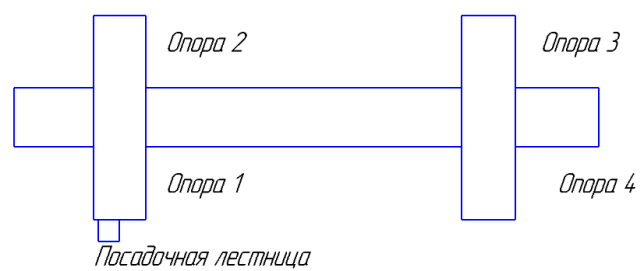 Схема обозначения опор (Опора 1 в месте расположения посадочной лестницы, далее по часовой стрелке)4.8.1. Перед изготовлением узлов и деталей все чертежи предоставить на рассмотрение Заказчику .4.8.2. Выполнение перечисленных работ включает очистку, смазку, мойку, проверку надежности крепления соединений, регулировку, подтяжку, наладку и регулировку оборудования, заправку расходными техническими жидкостями.Работы по замене включают в себя стоимость новых запасных частей (оборудования,  деталей и т.д.), весь материал, запасные части, детали  Исполнителя.4.8.3. Контроль качества ремонта козлового крана КК-20 зав. № 90 инв. №007/02/00000490  должен быть подтвержден протоколом, с приложением всей разрешительной документации на право проведения сварочных работ,  используемые технологии сварки должны быть аттестованы в установленном порядке.4.8.4. Срок выполнения работ определять в пределах трудоёмкости и продолжительности ремонта козловых кранов установленных Типовыми нормами периодичности, трудоёмкости и продолжительности технического обслуживания и ремонта грузоподъёмных кранов (МДС 12-32.2007).4.9. Общие требования к рабочей средеРаботы  выполняются  без остановки действующего предприятия с соблюдением технологии действующего предприятия, обеспечения работы грузоподъёмных механизмов (не выведенных в ремонт),  автотранспорта.4.10.Требования безопасностиОтветственность за выполнение требований охраны труда, электробезопасности, пожарной и промышленной безопасности возлагается на Исполнителя работ.Исполнитель обязан своевременно информировать Заказчика о занятом персонале, используемой технике для обеспечения  производства работ.4.11. Максимальная цена договораНачальная (максимальная) цена договора составляет 1500000 (один миллион пятьсот тысяч) рублей 00 копеек с учетом всех налогов (кроме НДС). С учетом стоимости материалов, изделий, конструкций и оборудования, затрат связанных с доставкой на объект, хранением, погрузочно-разгрузочными работами, по выполнению всех установленных таможенных процедур, а также всех затрат, расходов связанных с выполнением работ, оказанием услуг, в том числе  подрядных. Сумма НДС и условия начисления определяются в соответствии с законодательством Российской Федерации.4.12. Рабочее  время  обслуживания  объектов Заказчика Исполнитель должен предоставить Заказчику перед началом работ список работников, по выполнению работ с приложением графика выполнения работ, проведение  ремонтных работ крана проводить  в рабочее время Заказчика (с 8-00 до 17-00 местного времени). По согласованию с Заказчиком может быть установлено иное время для выполнения работ.Раздел 5. Информационная карта Следующие условия проведения Открытого конкурса являются неотъемлемой частью настоящей документации о закупке, уточняют и дополняют положения настоящей документации о закупке.Приложение № 1к документации о закупкеНа бланке претендентаЗАЯВКА ______________ (наименование претендента)НА УЧАСТИЕ В ОТКРЫТОМ КОНКУРСЕ № ОК-МСП-_____-___-______Будучи уполномоченным представлять и действовать от имени ________________ (наименование претендента или, в случае участия нескольких лиц на стороне одного участника, наименования таких лиц), а также полностью изучив всю документацию о закупке, я, нижеподписавшийся, настоящим подаю заявку на участие в Открытом конкурсе (далее – Заявка) № ОК-___-___-____  (далее – Открытый конкурс) на ____________ (выполнение работ по ______, оказание услуг по_____, на поставку товаров _______ - переписать из предмета конкурса).Уполномоченным представителям ПАО «ТрансКонтейнер» настоящим предоставляются полномочия наводить справки или проводить исследования с целью изучения отчетов, документов и сведений, представленных в данной Заявке, и обращаться к нашим клиентам, обслуживающим нас банкам за разъяснениями относительно финансовых и технических вопросов.Настоящая Заявка служит также разрешением любому лицу или уполномоченному представителю любого учреждения, на которое содержится ссылка в сопровождающей документации, представлять любую информацию, необходимую для проверки заявлений и сведений, содержащихся в настоящей Заявке, или относящихся к ресурсам, опыту и компетенции претендента.Настоящим подтверждается, что _________(наименование претендента) ознакомилось(ся) с условиями документации о закупке, с ними согласно(ен) и возражений не имеет.В частности, _______ (наименование претендента), подавая настоящую Заявку, согласно(ен) с тем, что:результаты рассмотрения Заявки зависят от проверки всех данных, представленных ______________ (наименование претендента), а также иных сведений, имеющихся в распоряжении Заказчика;за любую ошибку или упущение в представленной __________________ (наименование претендента) Заявке ответственность целиком и полностью будет лежать на __________________ (наименование претендента);Открытый конкурс может быть прекращен в любой момент до подведения его итогов без объяснения причин.Победителем может быть признан участник, предложивший не самую низкую цену. В случае признания _________ (наименование претендента) победителем обязуемся:Придерживаться положений нашей Заявки в течение ______ дней (указать срок не менее указанного в пункте 22 Информационной карты) с даты окончания срока подачи Заявок, указанной в пункте 6 Информационной карты. Заявка будет оставаться для претендента обязательной до истечения указанного периода.До заключения договора представить сведения о своих владельцах, включая конечных бенефициаров, с приложением подтверждающих документов, а также иные сведения, необходимые для заключения договора с ПАО «ТрансКонтейнер». ____________________ (наименование претендента) предупрежден(о), что при непредставлении указанных сведений и документов, ПАО «ТрансКонтейнер» вправе отказаться от заключения договора. Подписать договор(ы) на условиях настоящей Заявки на участие в Открытом конкурсе и на условиях, объявленных в документации о закупке.Исполнять обязанности, предусмотренные заключенным договором строго в соответствии с требованиями такого договора.Не вносить в договор изменения, не предусмотренные условиями документации о закупке.Настоящим подтверждается, что:- ___________ (результаты работ, оказания услуг, товары и т.д.) предлагаемые _______ (наименование претендента), свободны от любых прав со стороны третьих лиц, ________ (наименование претендента) согласно в случае признания победителем и подписания договора передать все права на___________ (результаты работ, оказания услуг, товары и т.д.) Заказчику;- ________(наименование претендента) не находится в процессе ликвидации;- ________(наименование претендента) на дату подачи Заявки на участие в Открытом конкурсе не признан несостоятельным (банкротом), в том числе отсутствует возбужденные в отношении него дела о несостоятельности (банкротстве);- на имущество ________ (наименование претендента) не наложен арест, экономическая деятельность не приостановлена; - ________(наименование претендента) на дату подачи Заявки на участие в Открытом конкурсе, в порядке, предусмотренном Кодексом Российской Федерации об административных правонарушениях, деятельность неприостановлена;- у _______ (наименование претендента) отсутствует задолженность по уплате налогов, сборов, пени, налоговых санкций в бюджеты всех уровней и обязательных платежей в государственные внебюджетные фонды, а также просроченная задолженность по ранее заключенным договорам с 
ПАО «ТрансКонтейнер»;- ________(наименование претендента) соответствует всем требованиям, устанавливаемым в соответствии с законодательством Российской Федерации  и/или государства регистрации и/или ведения бизнеса претендента к лицам, осуществляющим поставки товаров, выполнение работ, оказание услуг, являющихся предметом закупки.-  ________(наименование претендента) не имеет и не будет иметь никаких претензий в отношении права (и в отношении реализации права) 
ПАО «ТрансКонтейнер» отменить Открытый конкурс в любое время до момента объявления победителя Открытого конкурса;-  ________(наименование претендента) полностью и без каких-либо оговорок принимает условия, указанные в Техническом задании (раздел 4 документации о закупке);- товары, работы, услуги, предлагаемые к поставке ________(наименование претендента) в рамках настоящего Открытого конкурса, полностью соответствуют требованиям Технического задания (раздел 4 документации о закупке);- ________ (наименование претендента) при подготовке Заявки на участие в Открытом конкурсе обеспечили соблюдение требований Федерального закона Российской Федерации от 27 июля 2006 г. № 152-ФЗ «О персональных данных», в том числе о получении согласий и направлении уведомлений, необходимых для передачи и обработки персональных данных субъектов персональных данных, указанных в Заявке, в целях проведения Открытого конкурса.Я, _______ (указывается ФИО лица, подписавшего Заявку) даю согласие на обработку всех своих персональных данных, указанных в Заявке, в соответствии с требованиями законодательства Российской Федерации, в целях проведения Открытого конкурса.Своей подписью удостоверяю, что сделанные заявления и сведения, представленные в настоящей Заявке, являются полными, точными и верными.В подтверждение этого прилагаются все необходимые документы.Представитель, имеющий полномочия подписать Заявку на участие в Открытом конкурсе от имени ____________________________________________________________________(наименование претендента)____________________________________________________________________       М.П.			(должность, подпись, ФИО)"____" _________ 201__ г.Приложение № 2к документации о закупкеСВЕДЕНИЯ О ПРЕТЕНДЕНТЕ (для юридических лиц)(в случае, если на стороне одного претендента участвует несколько лиц, сведения предоставляются на каждое лицо)Для претендентов резидентов Российской Федерации:1. Полное и сокращенное наименование претендента: ________________ ;2. Прежнее полное и сокращенное наименование претендента _______ (если менялось в течение последних 5 лет, указать, прежнее наименование и дату когда менялось наименование);3. Юридический адрес претендента: ______________________________;4. Почтовый адрес: ________________________________________________;5. Адрес местонахождения/зарегистрированный адрес офиса:___________;6. ИНН/КПП: _____________________________________________________;7. ОГРН: _________________________________________________________;8. ОКПО _____________, ОКТМО______________, ОКОПФ _____________;9. Телефон:  +7(_____) _____________________________________________;10. Мобильный телефон: +7(_____) __________________________________;11. Факс (____) ___________________________________________________;12. Адрес электронной почты:  _________________@___________________;13. Адрес сайта в сети интернет: ____________________________________;14. Руководитель организации: _____________________________________;15. Название и адрес филиалов и дочерних предприятий, ИНН/КПП: _____;16. Банковские реквизиты:__________________________________________;Так как ________ (наименование претендента) является субъектом малого и среднего предпринимательства  (в соответствии со статьей 4 Федерального закона от 24.07.2007 № 209-ФЗ «О развитии малого и среднего предпринимательства в Российской Федерации») указываю следующую информацию:Средняя численность работников за предшествующий календарный год_____________________________________________________________;Выручка от реализации товаров (работ, услуг) без учета налога на добавленную стоимость или балансовая стоимость активов (остаточная стоимость основных средств и нематериальных активов) за предшествующий календарный год  ________________________________________________;Суммарная доля участия Российской Федерации, субъектов Российской Федерации, муниципальных образований, иностранных юридических лиц, общественных и религиозных организаций (объединений), благотворительных и иных фондов в уставном (складочном) капитале (паевом фонде) _______________________________________________________________;Суммарная доля участия, принадлежащая одному или нескольким юридическим лицам, не являющимся субъектами малого и среднего предпринимательства, в уставном (складочном) капитале (паевом фонде) _______________________________________________________________;Контактные лица:Уполномоченные представители ПАО «ТрансКонтейнер» могут связаться со следующими лицами для получения дополнительной информации о претенденте:Справки по общим вопросам и вопросам управления: _____________________Контактное лицо (должность, ФИО, телефон)Справки по кадровым вопросам: ________________________________________Контактное лицо (должность, ФИО, телефон)Справки по техническим вопросам: _____________________________________Контактное лицо (должность, ФИО, телефон)Справки по финансовым вопросам: ______________________________________Контактное лицо (должность, ФИО, телефон)Представитель, имеющий полномочия подписать Заявку на участие в Открытом конкурсе от имени __________________________________________________________(наименование претендента)____________________________________________________________________       Печать			(должность, подпись, ФИО)"____" ___________ 201__ г.СВЕДЕНИЯ О ПРЕТЕНДЕНТЕ (для физических лиц)Фамилия, имя, отчество _____________________________________;Паспортные данные ________________________________________;Место жительства __________________________________________;Телефон +7(______) ________________________________________;Факс +7(______) ___________________________________________;Адрес электронной почты __________________@_______________;Банковские реквизиты______________________________________;Указание на принадлежность к субъектам малого и среднего предпринимательства ______ (да или нет).Представитель, имеющий полномочия подписать Заявку на участие в Открытом конкурсе от имени _________________________________________                                                                                (наименование претендента)____________________________________________________________________       Печать			(должность, подпись, ФИО)«____» _____________ 201__ г.Приложение № 2аФОРМА для заполненияДекларация о соответствии участника закупкикритериям отнесения к субъектам малогои среднего предпринимательстваНастоящим подтверждается, что ___________________________________,                                      (указывается наименование претендента закупки)в  соответствии  со  статьей  4  Федерального  закона  «О развитии малого исреднего   предпринимательства   в   Российской   Федерации» удовлетворяеткритериям отнесения организации к субъектам ______________________________________ предпринимательства,       (указывается субъект малого или среднего предпринимательства в зависимости от критериев отнесения) и сообщается следующая информация:Адрес местонахождения (и юридический адрес):____________________________________________________________________________________    2. ИНН/КПП: ____________________________________________________.                                         (номер, сведения о дате выдачи документа и выдавшем его органе)    3. ОГРН: ________________________________________________________.4. ОКПО _____________, ОКТМО_____________, ОКОПФ _____________5. Почтовый адрес _________________________________________________Телефон:  +7(______) ______________________________________________Факс (______) ___________________________________________________Адрес электронной почты __________________@_____________________Зарегистрированный адрес офиса __________________________________Адрес сайта: ____________________________________________________Руководитель___________________________________________________Банковские реквизиты____________________________________________Название и адрес филиалов и дочерних предприятий, ИНН/КПП_______________________________________________________________________    7.  Сведения  о  соответствии  критериям отнесения к субъектам МСП, а  также сведения  о производимых товарах, работах, услугах и видах деятельности:Представитель, имеющий полномочия подписать Заявку на участие в Открытом конкурсе от имени_______________________________________                                                                          (наименование претендента)____________________________________________________________________       М.П.			(должность, подпись, ФИО)«____» _________ 201__ г.Приложение № 3к документации о закупкеФинансово-коммерческое предложение«____» _________ 201_ г.                 Открытый конкурс № ОК-МСП-___-___-___								  (лот № _________________)Указывается  при необходимости____________________________________________________________________(Полное наименование претендента)1. Цена, указанная в настоящем финансово-коммерческом предложении по (выполнению работ,оказанием услуг), учитывает стоимость всех налогов (кроме НДС), материалов, изделий и расходов, связанных с их доставкой, а также иные расходы, связанные с _____________ (выполнении работ, оказании услуг).__________ (выполнение работ, оказание услуг) облагается НДС по ставке ____%, размер которого составляет ________/ НДС не облагается (указать необходимое).2. Дополнительные условия поставки товаров, выполнения работ, оказания услуг _______________________________________________________ (заполняется претендентом при необходимости).3. Срок действия настоящего финансово-коммерческого предложения составляет _______________ (указывается дата в соответствии с пунктом 
22 Информационной карты, но не менее 60 (шестьдесят) календарных дней) с даты окончания срока подачи Заявок, указанной в пункте 6 Информационной карты.4. Если наши предложения, изложенные выше, будут приняты, мы берем на себя обязательство ____________ (поставить товар, выполнить работы, оказать услуги) в соответствии с требованиями документации о закупке и согласно нашим предложениям. 5. В случае если наши предложения будут признаны лучшими, мы берем на себя обязательства подписать договор в соответствии с условиями участия в Открытом конкурсе и на условиях настоящего финансово-коммерческого предложения.6. Мы согласны с тем, что в случае нашего отказа от заключения договора после признания нашей организации победителем конкурса, а так же при нашем отказе приступить к переговорам о подписании нами договора в сроки, указанные в уведомлении заказчика, направленном нам в соответствии с пунктом 144 Положения о закупках, договор будет заключен с другим участником.7. Мы объявляем, что до подписания договора, настоящее предложение и информация о нашей победе будут считаться имеющими силу договора между нами. Следующие приложения являются неотъемлемой частью настоящего финансово-коммерческого предложения:1) приложение № 1 – Калькуляция стоимости работ на ___ листах, составленной по форме согласно приложения №1 к данному Финансово-коммерческому предложению.2) приложение № 2 – Календарный план _________ выполнения работ, на ___ листах (составляется по форме соответствующего приложения к проекту договора).3) Сведения о планируемых к привлечению субподрядных организациях (составляется по форме приложения № 7 к документации о закупке).Представитель, имеющий полномочия подписать Заявку на участие от имени ____________________________________________________________(наименование претендента)____________________________________________________________________       М.П.			(должность, подпись, ФИО)"____" _________ 201__ г.Стоимость материалов указанная в Калькуляции должна быть подтверждена приложенными прайс-листами или коммерческими предложениями заверенные Поставщиком.Приложение № 4к документации о закупкеСведения об опыте выполнения работ, оказания услуг, поставки товаров по предмету Открытого конкурса № ___________, выполненных, оказанных, поставленных ____________________________________________.                                                           (наименование претендента)Приложение: 1. копия договора на ____ листах.			    2. копия акта на 	____ листах.Представитель, имеющий полномочия подписать Заявку на участие от имени ____________________________________________________________(наименование претендента)____________________________________________________________________       М.П.			(должность, подпись, ФИО)"____" _________ 201__ г.Приложение № 5к документации о закупкеДоговор  №НКПКБШ _________на выполнение работг.Уфа                                                                                                  «__»_______ 201__ г.Публичное акционерное общество «Центр по перевозке грузов в контейнерах «ТрансКонтейнер» (ПАО «ТрансКонтейнер»), именуемое в дальнейшем «Заказчик», в  лице  директора филиала ПАО «ТрансКонтейнер» на Куйбышевской железной дороге Булытова Алексея Николаевича, действующего на основании доверенности  от 13 февраля 2018 года № Ц/2018/Н7-69г, с одной стороны, и _________________________________________________ (указывается полностью организационно-правовая форма  юридического  лица и наименование  юридического лица, соответствующие его уставу)именуемое в дальнейшем «Исполнитель», в лице __________________________________,                                                                                                                         (должность, Ф.И.О. - полностью)действующего на основании______________________________________  (указывается документ,  уполномочивающий  лицо на заключение настоящего  Договора, например: устава/ доверенности от «__»_______№ __и т.д. )с другой стороны, именуемые в дальнейшем «Стороны», заключили настоящий договор на выполнение работ (далее – «Договор») о нижеследующем:1. Предмет ДоговораЗаказчик поручает и обязуется оплатить, а Исполнитель  принимает  на  себя  обязательства по выполнению работ по  капитальному ремонту козлового крана КК-20 зав. №90 инв.№007/02/00000490 контейнерного терминала Черниковка филиала ПАО «ТрансКонтейнер»  на Куйбышевской железной дороге (далее – «Работы»).1.2. Содержание и требования к Работам изложены в  Техническом задании (приложение № 1), являющемся  неотъемлемой частью настоящего Договора.1.3. Срок начала выполнения Работ по настоящему Договору - _______________. Срок окончания выполнения Работ по настоящему Договору -  _______________. Сроки выполнения отдельных этапов Работ определяются Календарным планом                     (приложение № 2), являющимся  неотъемлемой частью настоящего Договора. ( но не более 30 календарных дней).              1.4. Результатом Работ по настоящему Договору является: отремонтированный козловой кран КК-20 заводской № 90, инв. №007/02/00000490  контейнерного терминала Черниковка филиала ПАО «ТрансКонтейнер» на Куйбышевской железной дороге, расположенного по адресу: г. Уфа, Индустриальное шоссе, готовый к эксплуатации. 	1.5. Работы выполняются без остановки работы контейнерного терминала Черниковка с соблюдением технологии действующего предприятия , обеспечения работы грузоподъёмных механизмов ( не выведенных в ремонт), автотранспорта.2. Цена Работ и порядок оплаты2.1. За выполненные по настоящему Договору Работы Заказчик, в соответствии с Протоколом согласования договорной цены (Приложение №3), являющимся неотъемлемой частью настоящего Договора,  обязуется оплатить  Исполнителю ___________(___________)рублей, кроме того НДС в размере 18% (восемнадцати процентов) в сумме _____________рублей  (_________).Расчёт стоимости выполнения Работ определяется Калькуляцией (Приложение №4), является неотъемлемой частью настоящего Договора.Общая сумма по настоящему Договору, с учётом стоимости материала Заказчика, составляет ___________(___________) рублей, кроме того НДС в размере 18% (восемнадцати процентов) в сумме _____________рублей  (_________) и согласовывается Сторонами в Протоколе согласования договорной цены (Приложение №3).2.2. Оплата Работ  производится Заказчиком Исполнителю авансовым платежом на основании выставленного Исполнителем счета в размере _______% (не более 25 %) от цены Работ, что составляет ______________ рубля (______________________), в   том   числе  НДС – 18%  ________ рубля  (__________), в течение 20 (двадцати) календарных дней после подписания настоящего Договора с даты получения такого счета.2.3. Окончательный расчет согласно выставленного счета Исполнителем в размере _________% (_________) от цены Работ по настоящему Договору, что составляет _________рублей (__________), в   том   числе  НДС – 18%  ____ рублей (________), Заказчиком осуществляется в течение 30 (тридцати) календарных дней,  после подписания Сторонами акта сдачи-приёмки выполненных Работ, к настоящему Договору  на основании счета-фактуры и выставленного Исполнителем счёта.2.4. Оплата по настоящему Договору осуществляется Заказчиком путем перечисления денежных средств на расчетный счет Исполнителя.3. Порядок сдачи и приемки Работ3.1. По завершении  выполнения Работ (этапа Работ) Исполнитель в течение 5 (пяти) календарных дней представляет Заказчику счет-фактуру и акт сдачи-приемки выполненных Работ ( приложение №5), Акт о приеме - сдаче (формы ОС-3), составленного по форме, указанного в (Приложении  №6).3.2. Заказчик в течение 5 (пяти) календарных дней с даты получения акта сдачи-приемки выполненных Работ (этапа Работ) направляет Исполнителю подписанный акт сдачи-приемки или мотивированный отказ от приемки Работ. При наличии мотивированного отказа Заказчика от приемки Работ Сторонами составляется акт с перечнем необходимых доработок  и указанием сроков их выполнения.3.3. В случае принятия Сторонами согласованного решения о прекращении выполнения Работ настоящий Договор расторгается, и  между Сторонами проводится сверка расчетов. При этом Заказчик обязуется оплатить фактически произведенные до дня расторжения затраты  Исполнителя на выполнение Работ по настоящему Договору.3.4. Риск случайной гибели результата Работ, другого имущества, используемого для выполнения Работ, до окончательной приемки результатов Работ по настоящему Договору несет Исполнитель.3.5. Гарантийный срок на результаты Работ по настоящему Договору - ____ (____________) (не менее 24 месяцев) с даты подписания акта сдачи-приемки выполненных Работ.Заказчик направляет Исполнителю уведомление о необходимости проведения гарантийного устранения недостатков в результатах Работ по почте, факсимильным сообщением или любым другим способом,  позволяющим достоверно установить, что соответствующее уведомление получено уполномоченным представителем Исполнителя.3.6. Исполнитель обязан провести гарантийное устранение недостатков в результатах Работ в сроки, предусмотренные настоящим Договором.  Расходы Исполнителя, связанные с проведением гарантийного устранения недостатков в результатах Работ, Заказчиком не возмещаются.3.7. В случае устранения недостатков в Результатах Работ, гарантийный срок продлевается на период времени, в течение которого Заказчик не мог использовать Результат Работ.4. Обязанности Сторон4.1. Исполнитель обязан:4.1.1. Выполнить Работы в соответствии с требованиями настоящего Договора. Результаты Работ должны отвечать требованиям законодательства Российской Федерации, соответствующими нормативными документами, государственными стандартами, а также требованиям, обычно предъявляемым к данному виду Работ.4.1.2. В течение суток информировать Заказчика об обстоятельствах, которые создают невозможность выполнения Работ, и приостановить выполнение Работ до получения письменных указаний от Заказчика.4.1.3. Устранять недостатки в выполненных Работах своими силами и за свой счет.4.1.4.  Не нарушать прав третьих лиц, урегулировать за свой счет требования, предъявляемые  к Заказчику в связи с исполнением настоящего Договора, и возместить Заказчику связанные с такими требованиями  расходы и убытки.4.1.5. Провести гарантийное устранение недостатков в результатах Работ в течение
10  (десяти) календарных дней с даты получения уведомления Заказчика.4.1.6. Незамедлительно информировать Заказчика в случае выявления нецелесообразности продолжения выполнения Работ.4.1.7. Не передавать оригиналы или копии документов, полученные от Заказчика, третьим лицам без предварительного письменного согласия Заказчика.4.1.8. В целях выполнения Работ по настоящему договору за свой счёт и своими силами поставить необходимые материалы , оборудование, конструкции , комплектующие изделия и обеспечить их сохранность на время выполнения работ.4.1.9. Вывезти в трёхдневный срок, со дня подписания акта о приёмке выполненных Работ за пределы территории филиала, принадлежащие ему строительные машины и оборудование, транспортные средства, инструменты, приборы, инвентарь, строительные материалы, изделия, конструкции, а также строительный мусор.4.1.10. Обеспечить соблюдение установленных Заказчиком  норм по охране труда, Правил по технике безопасности, электробезопасности и нести полную ответственность за их соблюдение своим персоналом при нахождении на территории Заказчика и при производстве Работ.4.1.11. Нести ответственность за соблюдение противопожарных норм, экологических требований и возмещать нанесенный ущерб, если таковой будет иметь место при выполнении Работ на объекте Заказчика.4.1.12. Предоставить Заказчику перед началом Работ список работников, выполняющих работы с приложением графика выполнения работ.4.1.13. Проведение  ремонтных Работ крана проводить  в рабочее время Заказчика (с 8-00 до 17-00 местного времени). По согласованию с Заказчиком может быть установлено иное время для выполнения Работ.4.2. Заказчик обязан:4.2.1. Передавать Исполнителю необходимую для выполнения Работ информацию и документацию.4.2.2. Оплатить Работы в установленный срок в соответствии с условиями настоящего Договора.4.2.3. Проверять ход и качество Работ, выполняемых Исполнителем, не вмешиваясь в его деятельность.4.2.4. Оплатить фактически произведенные до дня получения Исполнителем уведомления о расторжении настоящего Договора затраты   Исполнителя на выполнение Работ  по настоящему Договору в случае досрочного расторжения настоящего Договора по инициативе Заказчика.4.3. Заказчик вправе:  4.3.1.  Отказаться от принятия результатов Работ и требовать возмещения убытков в случае, если в результате просрочки сроков выполнения Работ Исполнителем выполнение Работ утратило интерес для Заказчика.5. Ответственность Сторон5.1. За неисполнение или ненадлежащее исполнение своих обязательств по настоящему Договору Стороны несут ответственность в соответствии с законодательством Российской Федерации. 5.2. В случае нарушения сроков выполнения Работ по настоящему Договору Заказчик вправе потребовать от Исполнителя уплаты пени в размере 0,1% (ноль целых одна десятая) % от стоимости невыполненных в срок обязательств/цены настоящего Договора за каждый день просрочки.5.3. В случае ненадлежащего выполнения Исполнителем условий настоящего Договора, несоответствия результатов Работ обусловленным Сторонами требованиям Исполнитель уплачивает Заказчику штраф в размере 10(десять) % от цены настоящего Договора.В случае возникновения при этом у Заказчика каких-либо убытков Исполнитель возмещает такие убытки Заказчику в полном объеме.5.4. Перечисленные в настоящем Договоре санкции могут быть взысканы Заказчиком путем направления Исполнителю заявления о зачете встречных однородных требований  и удержания причитающихся сумм неустойки (пени, штрафа) из сумм, подлежащих оплате Исполнителю за выполненные Работы по настоящему Договору. Если Заказчик по какой-либо причине не направит Исполнителю заявления о зачете встречных однородных требований и не удержит  сумму неустойки, Исполнитель обязуется уплатить такую сумму по первому письменному требованию Заказчика.6. Обстоятельства непреодолимой силы6.1.   Ни одна из Сторон не несет ответственности перед другой Стороной за неисполнение или ненадлежащее исполнение обязательств по настоящему Договору, обусловленное действием обстоятельств непреодолимой силы, то есть чрезвычайных и непредотвратимых при данных   условиях    обстоятельств,    в   том   числе   объявленной   или фактической войной, гражданскими волнениями, эпидемиями, блокадами,   эмбарго,   пожарами,   землетрясениями,   наводнениями   и другими природными стихийными бедствиями, изданием запретительных актов органов государственной  власти.6.2. Свидетельство, выданное торгово-промышленной палатой или иным компетентным органом, является достаточным подтверждением наличия и продолжительности действия обстоятельств непреодолимой силы.6.3. Сторона, которая не исполняет свои обязательства вследствие действия обстоятельств непреодолимой силы, должна не позднее, чем в трехдневный срок известить другую Сторону о таких обстоятельствах и их влиянии на исполнение обязательств по настоящему Договору.6.4. Если обстоятельства непреодолимой силы действуют на протяжении 3 (трех) последовательных месяцев, настоящий Договор может быть расторгнут по соглашению Сторон, либо в порядке, установленном пунктом 8.3 настоящего Договора.7. Разрешение споров7.1. Все споры, возникающие при исполнении настоящего Договора,  решаются Сторонами путем переговоров, которые могут проводиться, в том числе, путем  отправления писем по почте, обмена факсимильными сообщениями.7.2. Если Стороны  не придут к соглашению путем переговоров, все споры рассматриваются в претензионном порядке. Срок рассмотрения претензии – 30 (тридцать) календарных дней с даты получения претензии.7.3. В случае, если споры не урегулированы Сторонами  с   помощью   переговоров  и  в  претензионном  порядке, то они передаются заинтересованной Стороной в Арбитражный суд Самарской области.8. Порядок внесенияизменений, дополнений в Договор и его расторжения8.1. В    настоящий     Договор     могут     быть    внесены     изменения     и дополнения, которые оформляются Сторонами дополнительными соглашениями к настоящему Договору.8.2. Настоящий Договор может быть досрочно расторгнут по основаниям, предусмотренным законодательством Российской Федерации и настоящим Договором. 8.3. Настоящий Договор может быть досрочно расторгнут Заказчиком во внесудебном порядке в любой момент путём направления письменного уведомления о намерении расторгнуть настоящий Договор Исполнителю не позднее чем за 30 (тридцать) календарных дней  до предполагаемой даты расторжения настоящего Договора. Настоящий Договор считается расторгнутым с даты, указанной в уведомлении о расторжении. При этом Заказчик обязан оплатить       фактические      затраты     по     выполнению Работ,    произведенные    до    даты получения Исполнителем уведомления о расторжении настоящего Договора.9. Срок действия Договора9.1. Настоящий Договор вступает в силу с даты его подписания Сторонами и действует по 30.06.2018г. а в части взаиморасчётов до полного исполнения Сторонами своих обязательств.10. Антикоррупционная оговорка10.1. При исполнении своих обязательств по настоящему Договору Стороны, их аффилированные лица, работники или посредники не выплачивают, не предлагают выплатить и не разрешают выплату каких-либо денежных средств или ценностей, прямо или косвенно, любым лицам для оказания влияния на действия или решения этих лиц с целью получить какие-либо неправомерные преимущества или для достижения иных неправомерных целей.При исполнении своих обязательств по настоящему Договору Стороны, их аффилированные лица, работники или посредники не осуществляют действия, квалифицируемые применимым для целей настоящего Договора законодательством как дача/получение взятки, коммерческий подкуп, а также иные действия, нарушающие требования применимого законодательства и международных актов о противодействии коррупции.10.2. В случае возникновения у Стороны подозрений, что произошло или может произойти нарушение каких-либо положений пункта 10.1 настоящего Договора, соответствующая Сторона обязуется уведомить об этом другую Сторону в письменной форме. В письменном уведомлении Сторона обязана сослаться на факты или предоставить материалы, достоверно подтверждающие или дающие основание предполагать, что произошло или может произойти нарушение каких-либо положений пункта 10.1 настоящего Договора другой Стороной, ее аффилированными лицами, работниками или посредниками. Каналы уведомления Исполнителя о нарушениях каких-либо положений пункта 10.1 настоящего Договора: _________________, официальный сайт ______________(для заполнения специальной формы).Каналы уведомления Заказчика о нарушениях каких-либо положений пункта 10.1 настоящего Договора: 8 (495) 788-17-17, официальный сайт www.trcont.ru.Сторона, получившая  уведомление  о  нарушении  каких-либо положений пункта 10.1 настоящего Договора, обязана рассмотреть уведомление и сообщить другой Стороне об итогах его рассмотрения в течение 15 (пятнадцати) рабочих дней с даты получения письменного уведомления.10.3. Стороны гарантируют осуществление надлежащего разбирательства по фактам нарушения положений пункта 10.1 настоящего Договора с соблюдением принципов конфиденциальности и применение эффективных мер по предотвращению возможных конфликтных ситуаций. Стороны гарантируют  отсутствие негативных последствий как для уведомившей Стороны в целом, так и для конкретных работников уведомившей Стороны, сообщивших о факте нарушений. 10.4. В случае подтверждения факта нарушения одной Стороной положений пункта 10.1 настоящего Договора и/или неполучения другой Стороной информации об итогах рассмотрения уведомления о нарушении в соответствии с пунктом 10.2 настоящего Договора, другая Сторона имеет право расторгнуть настоящий Договор в одностороннем внесудебном порядке путем направления письменного уведомления не позднее чем за 30 (тридцать) календарных дней до даты прекращения действия настоящего Договора. 11. Гарантии и заверения ИсполнителяИсполнитель настоящим заверяет Заказчика и гарантирует, что на дату заключения настоящего Договора:Исполнитель является надлежащим образом созданным юридическим лицом, действующим в соответствии с законодательством Российской Федерации;Исполнителем соблюдены корпоративные процедуры, необходимые для заключения настоящего Договора, заключение настоящего Договора получило одобрение органов управления Исполнителя;настоящий Договор от имени Исполнителя подписан лицом, которое надлежащим образом уполномочено совершать такие действия; заключение настоящего Договора и исполнение его условий не нарушит и не приведет к нарушению учредительных документов или какого-либо договора или документа, стороной по которому является Исполнитель, а также любого положения законодательства Российской Федерации;не существует каких-либо обстоятельств, которые ограничивают, запрещают исполнение Исполнителем обязательств по настоящему Договору.12. Прочие условия12.1. Право собственности на результат Работ по настоящему Договору принадлежит Заказчику.12.2. В случае изменения  у какой-либо из Сторон  юридического статуса, адреса и банковских реквизитов, она обязана в течение 5 (пяти) рабочих дней со дня возникновения изменений  известить другую Сторону.12.3. В случае досрочного расторжения настоящего Договора по основаниям, предусмотренным законодательством Российской Федерации и настоящим Договором, Исполнитель обязуется возвратить Заказчику авансовый платеж в части, превышающей стоимость выполненных Работ, в течение 10(десяти) календарных  с даты расторжения настоящего Договора.                     12.4. В случае расторжения настоящего Договора (отказа от исполнения настоящего Договора)  по причинам, связанным с ненадлежащим выполнением Исполнителем условий настоящего Договора, несоответствием результатов Работ требованиям настоящего Договора, Исполнитель не вправе требовать оплаты, а также обязан вернуть полученные по настоящему Договору денежные средства и возместить убытки Заказчика в течение 7 (семи) календарных дней с даты предъявления Заказчиком соответствующего требования.12.5. Все приложения к настоящему Договору являются его неотъемлемыми частями.12.6. Передача прав и обязанностей Исполнителя третьим лицам не допускается без письменного согласия Заказчика.12.7. Все вопросы, не предусмотренные настоящим Договором, регулируются законодательством Российской Федерации.12.8. Настоящий Договор составлен в двух экземплярах, имеющих одинаковую силу, по одному для каждой из Сторон.12.9. К настоящему Договору прилагаются:12.9.1. Техническое задание  (приложение № 1);12.9.2. Календарный план (приложение № 2);12.9.3. Протокол согласования договорной цены (приложение № 3);12.9.4. Калькуляция на выполнение Работ (приложение № 4);12.9.5. Форма акт сдачи-приемки выполненных Работ ( приложение №5);12.9.6. Форма акта о приеме - сдаче отремонтированных, реконструируемых, модернизированных объектов основных средств (формы ОС-3) (Приложении  №6).13. Юридические адреса и платежные реквизиты СторонЗаказчик:  Публичное акционерное общество «Центр по перевозке грузов в контейнерах «ТрансКонтейнер»ИНН 7708591995 КПП 997650001, Место нахождение : 125047, ГОРОД МОСКВА, ПЕРЕУЛОК ОРУЖЕЙНЫЙ, ДОМ 19Филиал ПАО «ТрансКонтейнер» на Куйбышевской железной дороге ОКПО 94952014 ОКАТО 36401364000Место нахождение филиала: Российская федерация, 443041, г. Самара ул. Льва Толстого, д.131 Телефон/факс (846) 303-71-14Платежные реквизиты:р/с 40702810510240004079 в филиал ПАО Банк  ВТБ в г. Нижнем Новгороде г. Нижний НовгородКор/счет 30101810200000000837БИК 042202837	Исполнитель: ________________________________________Место нахождения: ________________________________________Почтовый индекс:  _________,  адрес:______________________________ОГРН_______________ИНН ______________, ОКПО ______________, КПП ______________ , р/счет  ______________________ в  ____________________,            к/счет _______________________ в  ___________________________, БИК _______________, тел. ________, факс _____________,E-mail _________________Приложение № 1к Договору на выполнение работ№ НКПКБШ ________________от «___»_________201_ г.Техническое задание1. Основание для выполнения Работ: Выполнение требований промышленной безопасности в части устранения дефектов выявленных при проведение экспертизы промышленной безопасности  козлового крана КК-20 зав. №90, инв. № 007/02/00000490.         2. Цель Работ: Заказчик должен получить отремонтированный козловой кран КК-20 зав. № 90, инв. № 007/02/00000490 контейнерного терминала Черниковка филиала ПАО «ТрансКонтейнер» на Куйбышевской железной дороге расположенного по адресу: г. Уфа, Индустриальное шоссе, пригодным к эксплуатации. 3. Требования к Работам:3.1. Работы должны быть выполнены по специально разработанному проекту в соответствии с нормативными документами РФ (СНиП, ГОСТ, СанПиН и др.). 3.2. Выполняемые работы, равно как и их результат, должны соответствовать требованиям:Приказа Ростехнадзора от 12.11.2013г. №533 «Об утверждении федеральных норм и правил в области промышленной безопасности «Правила безопасности опасных производственных объектов, на которых используются подъемные сооружения»;ГОСТа 5264-80 «Ручная дуговая сварка. Соединения сварные. Основные типы, конструктивные элементы и размеры»;Постановления Госгортехнадзора  России от 19.06.2003 №103 «Об утверждении порядка применения сварочных технологий при изготовлении, монтаже, ремонте и реконструкции технических устройств для опасных производственных объектов»;Приказа Министерства энергетики РФ от 13.01.2003г. №6 «Об утверждении Правил технической эксплуатации электроустановок потребителей»;Приказа Министерства энергетики РФ от 08.07.2002г. №204 «Об утверждении глав Правил устройства электроустановок».Постановления Правительства РФ от 25.04.2012г. №390 «О противопожарном режиме» утвердившего Правила противопожарного режима в Российской Федерации.3.3. Применяемые при капитальном ремонте материалы должны соответствовать стандартам РФ, а также иметь сертификаты качества на заготовки колес, паспорта на колеса.3.4. Исполнитель обязан вести исполнительную документацию и своевременно предъявлять её Заказчику при сдаче-приёмке работ. 3.5. Форма предоставления результатов: по окончанию работ оформляются акты сдачи-приемки выполненных работ подписанный обеими сторонами, акт о приемке-сдаче отремонтированных, реконструированных, модернизированных объектов основных средств формы ОС-3.3.6. Работы, предъявленные по актам выполненных работ и не подтвержденные исполнительной документацией, считаются не выполненными и оплате не подлежат.3.7. Обеспечить сохранность находящихся на объекте материалов, изделий, конструкций, оборудования.3.8. До начала производства работ назначить ответственного по объекту за пожарную безопасность и технику безопасности. 3.9. Вывоз строительного мусора производить регулярно, по мере накопления в объеме одной автомашины. Складирование и погрузку мусора производить в упакованном в мешки виде. Не допускается загромождение площадки.3.10. Для обеспечения доступа работников и завоза строительного инвентаря на объект производства работ исполнитель обязан своевременно информировать Заказчика о необходимости прохода занятого персонала, используемого для обеспечения производства ремонтных работ.3.11. В случае привлечения на Работы нерезидентов Российской Федерации, Исполнитель обязан предоставить патенты на работу сотрудников исполнителя.4. Содержание Работ. Дефектная ведомость.Общий вид кранаСхема обозначения опор (Опора 1 в месте расположения посадочной лестницы, далее по часовой стрелке)4. Перед изготовлением узлов и деталей все чертежи предоставить на рассмотрение Заказчику .5. Выполнение перечисленных работ включает очистку, смазку, мойку, проверку надежности крепления соединений, регулировку, подтяжку, наладку и регулировку оборудования, заправку расходными техническими жидкостями.Работы по замене включают в себя стоимость новых запасных частей (оборудования,  деталей и т.д.), весь материал, запасные части, детали  Исполнителя.6. Контроль качества ремонта козлового крана КК-20 зав. №90, инв. №007/02/00000490  должен быть подтвержден протоколом, с приложением всей разрешительной документации на право проведения сварочных работ,  используемые технологии сварки должны быть аттестованы в установленном порядке.7. Срок выполнения работ определять в пределах трудоёмкости и продолжительности ремонта козловых кранов установленных Типовыми нормами периодичности, трудоёмкости и продолжительности технического обслуживания и ремонта грузоподъёмных кранов (МДС 12-32.2007).8. Форма предоставления результатов Работ:  По завершении  выполнения Работ (этапа Работ) Исполнитель в течение 5 (пяти) календарных дней представляет Заказчику акт сдачи-приемки выполненных работ, акт о приеме - сдаче отремонтированных, реконструируемых, модернизированных объектов основных средств по форме ОС-3, счета-фактуры. Предъявляется журнал производства работ (общий журнал), сертификаты соответствия на используемую продукцию и материалы. Объём работ, принимаемых у Исполнителя, должен соответствовать объёмам работ, согласно данного Договора. Приложение № 2к Договору на выполнение работ№НКПКБШ _______________от «___»_________201_ г.Календарный планПриложение № 3к Договору на выполнение работ№НКПКБШ__________________от «___»_________201_г.Протоколсогласования договорной ценыМы, нижеподписавшиеся,_____________ публичного акционерного общества «Центр по перевозке грузов в контейнерах «ТрансКонтейнер» ____________________________ от лица Заказчика, с другой стороны, и ___________________________ _____________________________ от лица Исполнителя, с другой стороны, удостоверяем, что Сторонами достигнуто соглашение о величине договорной цены Работ по настоящему Договору в размере __________________________ рублей. В том числе НДС (____%) ______(__________________________) рублей.Приложение №4 к Договору на выполнение работ№НКПКБШ_________________от «___»_________2018Стоимость материалов указанная в Калькуляции должна быть подтверждена приложенными прайс-листами или коммерческими предложениями заверенные Поставщиком. Приложение №5 к Договору на выполнение работ№_______________________от «___»_________2018ФОРМА - АКТА № -______________ от «___» _________ 2018 г.сдачи-приемки выполненных работпо договору № ___________ от «___» _________ 2018 Мы, нижеподписавшиеся, представитель Заказчика, ___________________________________ действующий на основании __________________________ и представитель Исполнителя _______________________________________________, действующий на основании __________________________ с другой стороны, составили настоящий акт о нижеследующем:1. Работа по Договору на выполнение работ № ______________ от «____» ________ 2018 проведена по ____________________________________________________ в объёме, представленном в Приложении 1 к настоящему Акту. 2. Общая стоимость выполненных работ: ____________ руб. (___________________ ____ копеек), в том числе НДС 18% - ____________ руб. (__________________ рублей ___ копеек). 3. Работа выполнена в полном объеме и удовлетворяет условиям вышеуказанного Договора.Стороны по объёму, качеству и срокам выполнения работ претензий друг к другу не имеют.                          Приложение №6 к Договору на выполнение работ№_______________________от «___»_________2018                                                                                                                                                                                                                                                                   Унифицированная форма № ОС-3                                                                                                                                                                                                                                                                                                                                                 о  приеме - сдаче отремонтированных,                                                    реконструированных, модернизированных объектов основных средств   УТВЕРЖДАЮ          Руководитель ______________    _____________   _______________«________»________________ 20___г1. Сведения о состоянии объектов основных средств на момент передачи в ремонт, на реконструкцию, модернизацию2. Сведения о затратах, связанных с ремонтом, реконструкцией, модернизацией объектов основных средствСтоимость объекта основных средств после реконструкции, модернизации	 оборотная сторона формы № ОС-3 Заключение комиссии:Предусмотренные работы договором (заказом) выполнены     полностью       неполностью   ________________________________________________________________________________________________________________________________________________________________________________________________________________________________________________ По окончании работ___________________________________________  объект прошёл испытания и сдан в эксплуатацию. Изменения в характеристике объекта, вызванные штатным     (ремонта, реконструкции, модернизации)капитальным ремонтом, реконструкцией , модернизацией: _______________________________________________________________________________________________________________________Председатель комиссии              ____________________     _________________________________   ________________________________________________Члены комиссии:                       ____________________       _________________________________   ________________________________________________Объект основных средствСдал                                          ________________________      _____________________________    _____________________________    «________» __________________ 2018г  м.п.Принял                                   ________________________      _____________________________    _____________________________    «________» __________________ 2018г  м.п.Главный    бухгалтер      _______________________   ______________________________________________   Приложение № 6 к документации о закупкеСВЕДЕНИЯ ОБ АДМИНИСТРАТИВНОМ И ПРОИЗВОДСТВЕННОМ ПЕРСОНАЛЕ ПРЕТЕНДЕНТА(указывается персонал, который необходим для выполнения работ, оказания услуг, поставки товара, являющихся предметом Открытого конкурса)Административный персонал Производственный персонал (рабочие)Представитель, имеющий полномочия подписать Заявку на участие от имени ____________________________________________________________(наименование претендента)____________________________________________________________________       М.П.			(должность, подпись, ФИО)"____" _________ 201__ г. Приложение № 7к документации о закупкеСВЕДЕНИЯ О ПЛАНИРУЕМЫХ К ПРИВЛЕЧЕНИЮ СУБПОДРЯДНЫХ ОРГАНИЗАЦИЯХ(отдельный лист по каждому субподрядчику)Наименование организации, фирмы:____________________________________________________________________________Приложения:- копии документов, подтверждающих согласие субподрядных организаций (договор о намерениях, предварительное соглашение и др.) выполнить передаваемые объемы работ по предмету Открытого конкурса.Представитель, имеющий полномочия подписать Заявку на участие в Открытом конкурсе от имени _________________________________________                                                                    (наименование претендента)____________________________________________________________________       Печать			(должность, подпись, ФИО)"____" _________ 201__ г.Предприятие-изготовитель и его адресАлександрийский завод подъемно-транспортного оборудования имени 60-летия Великой Октябрьской социалистической революцииТип кранаКран козловой контейнерный грузоподъемностью 20т. на захватеИндекс кранаКК-20Заводской №90Год изготовления1987Назначение кранапогрузка контейнеров массой до 20т. Типа Ic, IaТип приводаэлектрическийОкружающая среда, в которой может эксплуатироваться кран:кран изготавливается в климатическом исполнении "У" категории размещения 1 по ГОСТ 15150-69Температура рабочего состояния, град.Цельсия                               предельная наибольшая                  предельная наименьшая+40град.-40градОтносительная влажность воздуха, %, при температуредо 80% при температуре +25град.Допустимая скорость ветра                      м/сДля рабочего состояния крана 14Для нерабочего состояния33Ограничение одновременности выполнения рабочих операций кранане более двухРод электрического тока, напряжения и число фаз:переменныйЦепь силовая380Цепь управления380Цепь рабочего снабжения220Цепь ремонтного освещения12ОСНОВНЫЕ ХАРАКТЕРИСТИКИ КРАНАОСНОВНЫЕ ХАРАКТЕРИСТИКИ КРАНАГрузоподъемность, т:на захвате 20тн.Высота подъема,м:8,5Пролет крана,м25Вылет консолей рабочий,м:5*2База крана, м13,24Скорость подъема, м-мин. ном./мин.0,2/0,05Скорость опускания, м-мин.-Скорость передвижения крана, м-мин.0,8   48м/минСкорость передвижения грузовой тележки, м-мин.  ном./мин.0,6/12  36м/мин.скорость поворота захвата,  об./мин.1Угол поворота захвата, град.300Уклон подкранового путиМесто управления при работе из кабиныСпособ управленияэлектрическийСпособ токоподвода к кранутроллейная линияГруппа режима работы механизмов4мПередвижения крана4мПередвижения грузовой тележки4мПодъема4мКонструктивная масса крана, т, не более97,03Максимальная нагрузка на колесо при работе, кн, не более (т.с)23КАНАТЫ СТАЛЬНЫЕКАНАТЫ СТАЛЬНЫЕКонструкция каната и обозначение стандарта17,5-Г-В-Н-Т-180 ГОСТ 7665-80Диаметр, мм17,5Длина, м190Временное сопротивление проволоки по разрыву, мпа (кг-мм2)180Разрывное усилие каната в целом, н17106Расчетное натяжение каната, н2175Коффициент запаса прочности7,8ГРУЗОЗАХВАТНЫЕ ОРГАНЫГРУЗОЗАХВАТНЫЕ ОРГАНЫкрюкОбозначение стандарта и номер крюка по стандартуНоминальная грузоподъемность, т   Режим работы механизма 4МЗаводской номерИзображение клейма ОТКспредерспредерНоминальная грузоподъемность, т.30Собственная масса5Заводской номер34Изображение клейма ОТКЭлектродвигатели:Электродвигатели:Электродвигатели:ПараметрыМеханизм, на котором установлен двигательМеханизм, на котором установлен двигательМеханизм, на котором установлен двигательПараметрыподъемапередвижения передвижения Параметрыподъемапередвижения передвижения Параметрыподъемапередвижения передвижения ПараметрыглавногокранатележкиТип и условное обозначение4МТН280610МТН312-6У1МТF211-6У1Номинальный ток, А11238,521Напряжение, В220/380220/380220/380род токапеременныйпеременныйпеременныйЧастота, Гц505050Номинальная мощность, кВт45157,5Частота вращения, рад/с (об/мин)570950930Исполнениенормальное P44  ГОСТ 14254-80нормальное P44  ГОСТ 14254-80нормальное P44  ГОСТ 14254-80Количество121Суммарная номинальная мощность электродвигателей, кВт -82,5Суммарная номинальная мощность электродвигателей, кВт -82,5ХАРАКТЕРИСТИКА ТОРМОЗОВХАРАКТЕРИСТИКА ТОРМОЗОВХАРАКТЕРИСТИКА ТОРМОЗОВПараметрыМеханизм, на котором установлен тормозМеханизм, на котором установлен тормозМеханизм, на котором установлен тормозПараметрыподъемапередвиженияпередвиженияПараметрыподъемапередвиженияпередвиженияглавного кранатележкиТип, система управляемый нормально замкнутый колодочныйуправляемый нормально замкнутый колодочныйуправляемый нормально замкнутый колодочныйКоличество тормозов121Диаметр тормозного шкива, мм400200200Коэффициент запаса торможения2,5-  -  Тип приводаТЭ-50ТЭ-25ТЭ-25Ход исполнительного органа, мм503225Усиление, Н, кгс802532№Описание дефектаНаименование узла, элемента, параметраРазмеры деталейКол-во1231Износ реборд 4-х колес на ход грузовой тележки крана (2-ведущих с длинным валом, 2 – холостых) и 2-х одноребордных рамы кабины машиниста крана. Замена всех ходовых колес -6шт.Колесо на ход двух ребордныеØ =400*902 ведущих 2 ведомых1Износ реборд 4-х колес на ход грузовой тележки крана (2-ведущих с длинным валом, 2 – холостых) и 2-х одноребордных рамы кабины машиниста крана. Замена всех ходовых колес -6шт.Колесо на ход одноребордныеØ =320*802шт.1Износ реборд 4-х колес на ход грузовой тележки крана (2-ведущих с длинным валом, 2 – холостых) и 2-х одноребордных рамы кабины машиниста крана. Замена всех ходовых колес -6шт.Муфта на ходØ=1582шт.1Износ реборд 4-х колес на ход грузовой тележки крана (2-ведущих с длинным валом, 2 – холостых) и 2-х одноребордных рамы кабины машиниста крана. Замена всех ходовых колес -6шт.рамы кабины1Износ реборд 4-х колес на ход грузовой тележки крана (2-ведущих с длинным валом, 2 – холостых) и 2-х одноребордных рамы кабины машиниста крана. Замена всех ходовых колес -6шт.2Произвести ремонт с заменой ведущих 2-х валов грузовой тележки.Ведущий валØ=69 L=11202шт.3Произвести замену редуктора хода грузовой тележки.Редуктор на ход грузовой тележки Параметры ВК-28-33У21шт.4Износ зубьев промежуточного вала грузовой тележки между двумя тормозными барабанами. Замена самого вала и двух зубчатых муфт.ВалZ=56 ширина зуба-35мм., диаметр вала 100мм. длина 280мм. 2 зубчатые муфты и п/муфты, вал-1шт.5Необходимо провести сварочный ремонт металлоконструкции грузовой тележки после демонтажа её с моста крана и выставлением геометричеких размеров на стапеле. Визуальный замер выявил расхождение в диагонали примерно 40мм.6После монтажа грузовой тележки необходимо произвести выставление геометрических параметров и диагонали на соединенной с ней раме КЭО и кабины машиниста крана.7Сварочный ремонт   металлического кузова кабины КЭО и машиниста крана. Установка защитной рамы при спуске  в кабину машиниста крана, для исключения его падения.Заделка трещин и наложение заплат на корпус,  ремонт отверстий для ввода эл.кабелей в КЭО.уголок 32, длина -20м8Восстановить крепление металлической трубы в которой  проходит металлопластиковая труба с эл.питающем кабелем на опоре крана со стороны троллейной линии.9Восстановить упоры на мосту крана со стороны жестких опор.10Произвести покраску грузовой тележки и кабины машиниста кранаприблизительно 60кв.м11Замена рельса Р-25 на мосту крана и соединения в центре моста крана длина 68м.Наименование узлаОписание дефектаДвухребордное колесо хода грузовой тележки кранаФото 2.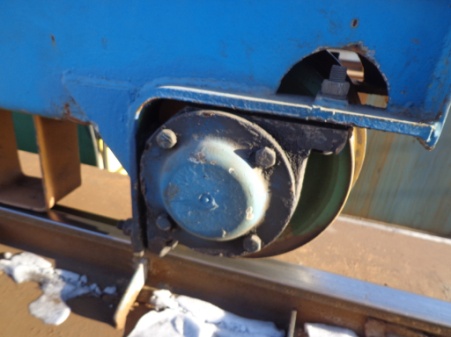 Одноребордное колесо хода грузовой тележки крана1 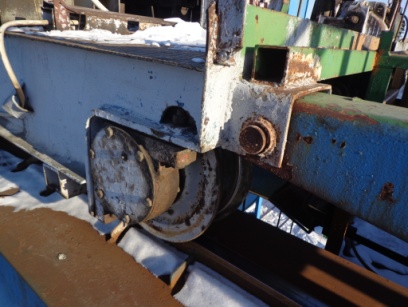 Фото 3.Вал хода грузовой тележки хода крана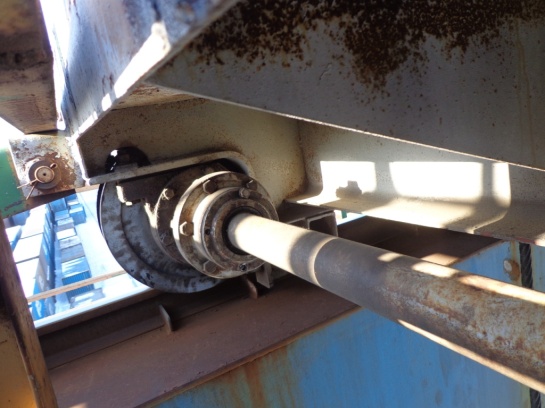 Вал соединения грузового редуктора и эл.двигателя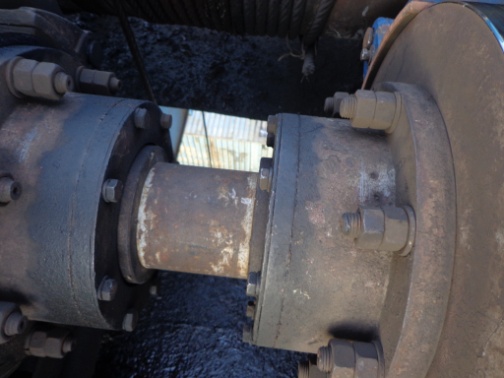 Место установки защитной рамы при спуске в кабину.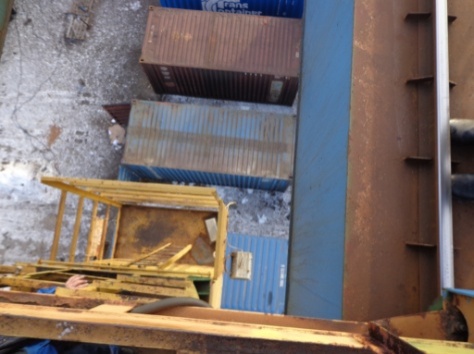 № п/пНаименование п/пСодержание1.Предмет Открытого конкурсаОткрытый конкурс среди субъектов МСП № ОК-МСП-НКПКБШ-18-0003 по предмету закупки  «Капитальный ремонт  крана козлового КК-20 зав.№ 90 инв. №007/02/00000490 контейнерного терминала Черниковка филиала ПАО "ТрансКонтейнер" на Куйбышевской железной дороге»2.Организатор Открытого конкурса, адрес, контактные лица и представители ЗаказчикаОрганизатором является ПАО «ТрансКонтейнер». Функции Организатора выполняет:   Постоянная рабочая группа Конкурсной комиссии филиала ПАО «ТрансКонтейнер» на Куйбышевской железной дорогеАдрес: Российская Федерация, 443041,  г. Самара, ул. Льва Толстого, д. 131Контактное(ые) лицо(а) Заказчика: Железина Ирина Олеговна, тел. +7(495)7881717(4850), электронный адрес zhelezinaio@trcont.ru.3.Дата опубликования извещения о проведении Открытого конкурса«13» марта 2018 года4.Средства массовой информации (СМИ), используемые в целях информационного обеспечения проведения процедуры Открытого конкурсаИзвещение о проведении Открытого конкурса, изменения к извещению, настоящая документация о закупке, протоколы, оформляемые в ходе проведения Открытого конкурса, вносимые в них изменения и дополнения и иные сведения, обязательность публикации которых предусмотрена  Положением о закупках и законодательством Российской Федерации публикуется (размещается) в информационно-телекоммуникационной сети «Интернет» на сайте 
ПАО «ТрансКонтейнер» (www.trcont.com) и, в предусмотренных законодательством Российской Федерации случаях, на официальном сайте единой информационной системы в сфере закупок в информационно-телекоммуникационной сети «Интернет» (www.zakupki.gov.ru) (далее – Официальный сайт).В случае возникновения технических и иных неполадок при работе Официального сайта, блокирующих доступ к Официальному сайту в течение более чем одного рабочего дня, информация, подлежащая размещению на Официальном сайте, размещается на сайте ПАО «ТрансКонтейнер» с последующим размещением такой информации на Официальном сайте в течение одного рабочего дня со дня устранения технических или иных неполадок, блокирующих доступ к Официальному сайту, и считается размещенной в установленном порядке.5.Начальная (максимальная) цена договора/ цена лотаНачальная (максимальная) цена договора составляет 1500000 (один миллион пятьсот тысяч) рублей 00 копеек с учетом всех налогов (кроме НДС). С учетом стоимости материалов, изделий, конструкций и оборудования, затрат связанных с доставкой на объект, хранением, погрузочно-разгрузочными работами, по выполнению всех установленных таможенных процедур, а также всех затрат, расходов связанных с выполнением работ, оказанием услуг, в том числе  подрядных. Сумма НДС и условия начисления определяются в соответствии с законодательством Российской Федерации.6.Место, дата начала и окончания подачи Заявок Заявки принимаются по рабочим дням с 08 часов 30 минут до 12 часов 00 минут и с 13 часов 00 минут до 17 часов 00 минут местного времени с даты, указанной в пункте 3 Информационной карты и до 
«03» апреля 2018 г. 09 час. 00 мин. по адресу, указанному в пункте 2 настоящей Информационной карты.7.Место, дата и время вскрытия Заявок	Вскрытие Заявок состоится   «03» апреля 2018 г. в 10 час. 00 мин. местного времени по адресу, указанному в пункте 2 настоящей Информационной карты.8. Оценка и сопоставление и ЗаявокОценка и сопоставление Заявок состоится 
«05» апреля 2018 г. 10 час. 00 мин. местного времени по адресу, указанному в пункте 2 настоящей Информационной карты.9.Конкурсная комиссияРешение об итогах Открытого конкурса принимается Конкурсной комиссией филиала ПАО «ТрансКонтейнер» на Куйбышевской железной дорогеАдрес: Российская Федерация, 443041,  г. Самара, ул. Льва Толстого, д. 13110.Подведение итоговПодведение итогов состоится не позднее «09» апреля 2018 г. 14 час. 00 мин. местного времени по адресу, указанному в пункте 9 Информационной карты.11.Условия оплаты за товар, выполнение работ, оказание услугСогласно технического задания12.Количество лотов один лот13.Срок и место поставки товара, выполнения  работ, оказания услугСрок выполнения работ, оказания услуг, поставки товара и т.д.: с даты подписания Договора. срок окончания выполнения работ по настоящему Договору - но более 30 календарных дней с даты подписания договора, но не позднее 30.06.2018 года.Место выполнения работ, оказания услуг, поставки товара и т.д.: Республика Башкортостан, г. Уфа, ул. Индустриальное шоссе 14.Состав и количество (объем) товара, работ, услугСогласно технического задания15.Официальный язык Русский язык. Вся переписка, связанная с проведением Открытого конкурса, ведется на русском языке.16.Валюта Открытого конкурса Российский рубль.17.Требования, предъявляемые к претендентам и Заявке на участие в Открытом конкурсе Помимо указанных в пунктах 2.1 и 2.2 настоящей документации требований к претенденту, участнику предъявляются следующие требования:деятельность претендента, участника не должна быть приостановлена в порядке, предусмотренном Кодексом Российской Федерации об административных правонарушениях, на день подачи Заявки;отсутствие за последние три года просроченной задолженности перед ПАО «ТрансКонтейнер», фактов невыполнения обязательств перед ПАО «ТрансКонтейнер» и причинения вреда имуществу ПАО «ТрансКонтейнер»;наличие опыта поставки товара, выполнения работ, оказания услуг и т.д. за период трех последних лет, предшествующих году подачи Заявки и период времени в текущем году до момента окончания приема Заявок, с предметом  (капитальный ремонт крана козлового), с суммарной стоимостью договора(-ов) не менее 50 % от начальной (максимальной) цены договора/цены лота.Претендент, помимо документов, указанных в пункте 2.3 настоящей документации о закупке, в составе заявки должен предоставить следующие документы:в случае если претендент, участник не является плательщиком НДС, документ, подтверждающий право претендента на освобождение от уплаты НДС, с указанием положения Налогового кодекса Российской Федерации, являющегося основанием для освобождения;в подтверждение соответствия требованию, установленному частью «а» подпункта 2.1.1 документации о закупке, претендент осуществляет проверку информации о наличии/отсутствии у претендента задолженности более 1000 рублей по уплате налогов и о представленной претендентом налоговой отчетности, на официальном сайте Федеральной налоговой службы Российской Федерации (https://service.nalog.ru/zd.do). В случае наличия информации о неисполненной обязанности перед Федеральной налоговой службой Российской Федерации, претендент обязан в составе заявки представить документы, подтверждающие исполнение обязанностей (заверенные банком копии платежных поручений, акты сверки с отметкой налогового органа и т.п.). Организатором на день рассмотрения Заявок проверяется информация о наличии/отсутствии задолженности более 1000 рублей и о предоставленной претендентом налоговой отчетности на официальном сайте Федеральной налоговой службы Российской Федерации (вкладка «сведения о юридических лицах, имеющих задолженность по уплате налогов и/или не представляющих налоговую отчетность более года» (https://service.nalog.ru/zd.do));в подтверждение соответствия требованиям, установленным частью  «а» и «г» подпункта 2.1.1 документации о закупке, и отсутствия административных производств, в том числе о неприостановлении деятельности претендента в административном порядке и/или задолженности с суммарным размером более 1000 рублей, претендент осуществляет проверку информации о наличии/отсутствии исполнительных производств претендента на официальном сайте Федеральной службы судебных приставов Российской Федерации (http://fssprus.ru/iss/ip), а также информации в едином Федеральном реестре сведений о фактах деятельности юридических лиц http://www.fedresurs.ru/companies/IsSearching. В случае наличия на официальном сайте Федеральной службы судебных приставов Российской Федерации информации о наличии в отношении претендента исполнительных производств, претендент обязан в составе Заявки представить документы, подтверждающие исполнение обязанностей по таким исполнительным производствам (заверенные банком копии платежных поручений, заверенные претендентом постановления о прекращении исполнительного производства и т.п.). Организатором на день рассмотрения Заявок проверяется информация о наличии исполнительных производств и/или неприостановлении деятельности на официальном сайте Федеральной службы судебных приставов Российской Федерации (вкладка «банк данных исполнительных производств») и едином Федеральном реестре сведений о фактах деятельности юридических лиц (вкладка «реестры»);годовая бухгалтерская (финансовая) отчетность, а именно: бухгалтерские балансы и отчеты о финансовых результатах за один последний завершенный отчетный период (финансовый год). При отсутствии годовой бухгалтерской (финансовой) отчетности пояснительное письмо от претендента с указанием причины ее отсутствия. Предоставляется копия документа от каждого юридического и/или физического лица, выступающего на стороне одного претендента;копии, заверенные претендентом, действующих аттестационных удостоверений персонала, прошедшего профессиональное обучение, выданные НАКС  (Национальное агентство контроля сварки) либо аттестационным центром аккредитованным НАКС;документ по форме приложения № 4 к документации о закупке о наличии опыта поставки товара, выполнения работ, оказания услуг, указанного в подпункте 1.3 части 1 пункта 17 Информационной карты;документы подтверждающие факт поставки товара, выполнения работ, оказания услуг (договоры, накладные, акты сдачи-приемки выполненных работ, оказанных услуг, акты сверки) в объеме и стоимости, указанных претендентом в документе по форме приложения № 4 к документации о закупке. Допускается в качестве подтверждения опыта предоставление официального письма контрагента претендента с указанием предмета договора, периода поставки товара, выполнения работ, оказания услуг и их стоимости. Письмо должно содержать контактную информацию контрагента претендента;сведения о производственном персонале по форме приложения № 6 к документации о закупке;копии удостоверений персонала, заверенные претендентом, о допуске к работе на высоте;информационное письмо о готовности соблюдать все установленные на территории Заказчика требования охраны труда, пожарной и экологической безопасности, внутреннего объектового режима;справка в свободной форме о наличии производственных мощностей (оборудование, материалы и прочее) для выполнения Работ.18.Срок заключения договораНе ранее чем через 10 дней и не позднее чем 20 рабочих дней со дня принятия Конкурсной комиссией решения о заключении договора (опубликования протокола подведения итогов Конкурсной комиссии в соответствии с пунктом 4 Информационной карты), за исключением случаев, когда в соответствии с законодательством Российской Федерации для заключения договора необходимо его одобрение органом управления Заказчика, а также случаев, когда действия (бездействие) Заказчика при осуществлении закупки обжалуются в антимонопольном органе либо в судебном порядке. В указанных случаях договор должен быть заключен в течение 30 рабочих дней со дня одобрения органом управления Заказчика заключения договора, вступления в силу решения антимонопольного органа или судебного акта, предусматривающих заключение договора.19.Критерии оценки Заявок на участие в Открытом конкурсе и коэффициент их значимости (Кз)20.Особенности заключения договораПобедитель вправе направить Заказчику предложения по внесению изменений в договор, размещенный в составе настоящей документации о закупке (приложение № 5), до момента его подписания победителем. Указанные предложения должны быть получены Заказчиком в двухсуточный срок с момента получения участником, признанного по итогам конкурса победителем, соответствующего уведомления от Заказчика.  Изменения могут касаться только положений договора, которые не были одним из оценочных критериев для выбора победителя, указанных в пункте 19 Информационной карты настоящей документации о закупке.Внесение изменений в договор по предложениям победителя является правом Заказчика и осуществляется по усмотрениюЗаказчика.Победитель не имеет права отказаться от заключения договора, если его предложения по внесению в договор изменений не были согласованы Заказчиком.21.Привлечение субподрядчиков, соисполнителейДопускается22.Срок действия Заявки	Заявка должна действовать не менее 90 календарных дней с даты окончания срока подачи Заявок (пункт 6 настоящей Информационной карты).23.Обеспечение ЗаявкиНе предусмотрено24.Обеспечение исполнения договораНе предусмотрено№ п/пНаименование сведенийМалые предприятияСредние предприятияСредние предприятияПоказатель1.Суммарная доля участия Российской Федерации, субъектов Российской Федерации, муниципальных образований, общественных и религиозных организаций (объединений), благотворительных и иных фондов (за исключением суммарной доли участия, входящей в состав активов инвестиционных фондов) в уставном капитале общества с ограниченной ответственностью, процентовне более 25не более 25не более 252.Суммарная доля участия иностранных юридических лиц и (или) юридических лиц, не являющихся субъектами МСП, в уставном капитале общества с ограниченной ответственностью, процентовне более 49не более 49не более 493.Акции акционерного общества, обращающиеся на организованном рынке ценных бумаг, отнесены к акциям высокотехнологичного (инновационного) сектора экономики в порядке, установленном Правительством Российской Федерациида (нет)да (нет)да (нет)4.Деятельность хозяйственного общества, хозяйственного партнерства заключается в практическом применении (внедрении) результатов интеллектуальной деятельности (программ для электронных вычислительных машин, баз данных, изобретений, полезных моделей, промышленных образцов, селекционных достижений, топологий интегральных микросхем, секретов производства (ноу-хау), исключительные права на которые принадлежат учредителям (участникам) соответственно хозяйственного общества, хозяйственного партнерства - бюджетным, автономным научным учреждениям или являющимся бюджетными учреждениями, автономными учреждениями образовательным организациям высшего образованияда (нет)да (нет)да (нет)5.Наличие у хозяйственного общества, хозяйственного партнерства статуса участника проекта в соответствии с Федеральным законом "Об инновационном центре "Сколково"да (нет)да (нет)да (нет)6.Учредителями (участниками) хозяйственных обществ, хозяйственных партнерств являются юридические лица, включенные в порядке, установленном Правительством Российской Федерации, в утвержденный Правительством Российской Федерации перечень юридических лиц, предоставляющих государственную поддержку инновационной деятельности в формах, установленных Федеральным законом "О науке и государственной научно-технической политике"да (нет)да (нет)да (нет)7.Среднесписочная численность работников за предшествующий календарный год, человекдо 100 включительнодо 100 включительноот 101 до 250 включительноуказывается количество человек (за предшествующий календарный год)7.Среднесписочная численность работников за предшествующий календарный год, человекдо 15 – микро-предприятиедо 15 – микро-предприятиеот 101 до 250 включительноуказывается количество человек (за предшествующий календарный год)8.Доход за предшествующий календарный год, который определяется в порядке, установленном законодательством Российской Федерации о налогах и сборах, суммируется по всем осуществляемым видам деятельности и применяется по всем налоговым режимам, млн. рублей8008002000указывается в млн. рублей (за предшествующий календарный год)8.Доход за предшествующий календарный год, который определяется в порядке, установленном законодательством Российской Федерации о налогах и сборах, суммируется по всем осуществляемым видам деятельности и применяется по всем налоговым режимам, млн. рублей120 в год – микро-предприятие120 в год – микро-предприятие2000указывается в млн. рублей (за предшествующий календарный год)9.Содержащиеся в Едином государственном реестре юридических лиц, Едином государственном реестре индивидуальных предпринимателей сведения о лицензиях, полученных соответственно юридическим лицом, индивидуальным предпринимателем10.Сведения о видах деятельности юридического лица согласно учредительным документам или о видах деятельности физического лица, внесенного в Единый государственный реестр индивидуальных предпринимателей и осуществляющего предпринимательскую деятельность без образования юридического лица, с указанием кодов ОКВЭД2 и ОКПД211.Сведения о производимых субъектами МСП товарах, работах, услугах с указанием кодов ОКВЭД2 и ОКПД212.Сведения о соответствии производимых субъектами МСП товарах, работах, услугах критериям отнесения к инновационной продукции, высокотехнологичной продукциида (нет)да (нет)да (нет)да (нет)13.Сведения об участии в утвержденных программах партнерства отдельных заказчиков с субъектами МСПда (нет)(в случае участия - наименование заказчика, реализующего программу партнерства)да (нет)(в случае участия - наименование заказчика, реализующего программу партнерства)да (нет)(в случае участия - наименование заказчика, реализующего программу партнерства)да (нет)(в случае участия - наименование заказчика, реализующего программу партнерства)14.Сведения о наличии у юридического лица, индивидуального предпринимателя в предшествующем календарном году контрактов, заключенных в соответствии с Федеральным законом "О контрактной системе в сфере закупок товаров, работ, услуг для обеспечения государственных и муниципальных нужд", и (или) договоров, заключенных в соответствии с Федеральным законом "О закупках товаров, работ, услуг отдельными видами юридических лиц"да (нет)(при наличии - количество исполненных контрактов или договоров и общая сумма)да (нет)(при наличии - количество исполненных контрактов или договоров и общая сумма)да (нет)(при наличии - количество исполненных контрактов или договоров и общая сумма)да (нет)(при наличии - количество исполненных контрактов или договоров и общая сумма)15.Сведения о том, что руководитель, члены коллегиального исполнительного органа, главный бухгалтер субъекта МСП не имеют судимости за преступления в сфере экономики, а также о том, что в отношении указанных физических лиц не применялось наказание в виде лишения права занимать определенные должности или заниматься определенной деятельностью, связанной с деятельностью субъекта МСП, и административное наказание в виде дисквалификациида (нет)да (нет)да (нет)да (нет)16.Информация о наличии сведений о субъекте МСП в реестрах недобросовестных поставщиков, предусмотренных федеральными законами "О закупках товаров, работ, услуг отдельными видами юридических лиц" и "О контрактной системе в сфере закупок товаров, работ, услуг для обеспечения государственных и муниципальных нужд"да (нет)да (нет)да (нет)да (нет)№ п/пНаименование работЦена выполнения работ, услуг в руб., без учета НДС Условия и порядок расчетов за выполнение  работ, услугСрок выполнения работ, оказания выполнения работ в календ. дняхГарантийный срок, мес.123456Итого:Итого:---Приложение  №1 к Финансово- коммерческому предложениюКалькуляция стоимости работ Калькуляция стоимости работ Калькуляция стоимости работ №Наименование показателейСтоимость,позНаименование показателей руб.1231Материальные расходыВ том числе:1.1Сырье и материалы, используемые в производстве товаров (выполнении работ, оказании услуг)1.2Комплектующие изделия и (или) полуфабрикаты, подвергающиеся монтажу и (или) дополнительной обработке в организации 1.3Работы и услуги производственного характера, выполняемые сторонними организациями или индивидуальными предпринимателями 1.4Другие обоснованные материальные расходы2Расходы на оплату труда в соответствии с принятыми в организации формами и системами оплаты труда 2.1Расходы на оплату труда работников, непосредственно участвующих в создании продукции 2.2Страховые взносы 2.3Страховые взносы по обязательному социальному страхованию от несчастных случаев на производстве  3Накладные расходы  4Итого,  расходы связанные с производством и реализацией работ (услуг) ( п1+п2+п3), руб. без НДС5Рентабельность, %6Цена договора, с рентабельностью, без НДС 7Налог на добавленную стоимость (НДС)8Цена договора с учетом НДСПриложение № 1 к КалькуляцииРасшифровка материальных затратРасшифровка материальных затратРасшифровка материальных затратРасшифровка материальных затратРасшифровка материальных затратРасшифровка материальных затратРасшифровка материальных затратРасшифровка материальных затратРасшифровка материальных затратРасшифровка материальных затрат№ п/пНаименование материальных затратЕд. изм.Кол-воЦена за ед., без НДС (руб.)Сумма НДС  за ед. (руб.)Цена за ед. с НДС (руб.)Стоимость товара без НДС (руб.)Сумма НДС 18%, руб.Стоимость с НДС, руб.№ п/пНаименование материальных затратЕд. изм.Кол-воЦена за ед., без НДС (руб.)Сумма НДС  за ед. (руб.)Цена за ед. с НДС (руб.)Стоимость товара без НДС (руб.)Сумма НДС 18%, руб.Стоимость с НДС, руб.12345678910Приложение № 2 к КалькуляцииПриложение № 2 к КалькуляцииРасходы на оплату труда работников,
привлекаемых для работы Расходы на оплату труда работников,
привлекаемых для работы Расходы на оплату труда работников,
привлекаемых для работы Расходы на оплату труда работников,
привлекаемых для работы Расходы на оплату труда работников,
привлекаемых для работы Расходы на оплату труда работников,
привлекаемых для работы Расходы на оплату труда работников,
привлекаемых для работы Расходы на оплату труда работников,
привлекаемых для работы Расходы на оплату труда работников,
привлекаемых для работы № п/пНаименование работ                          и услугДолжностьКол-во работниковРазряд работниковЗатраты времени, чел/часТариф*, руб. окладИтого, тариф оклад на затраты времени, руб.Премия, %, руб.Районный коэффициент =1,15**, руб.Итого, руб.1234567891011,00ИтогоПримечание (расшифровка)Примечание (расшифровка)Примечание (расшифровка)*Стоимость 1 чел-часа и размер премии приняты в согласно внутреннему приказу по организации.*Стоимость 1 чел-часа и размер премии приняты в согласно внутреннему приказу по организации.*Стоимость 1 чел-часа и размер премии приняты в согласно внутреннему приказу по организации.*Стоимость 1 чел-часа и размер премии приняты в согласно внутреннему приказу по организации.*Стоимость 1 чел-часа и размер премии приняты в согласно внутреннему приказу по организации.*Стоимость 1 чел-часа и размер премии приняты в согласно внутреннему приказу по организации.**Районный коэффициент 1,15 принят согласно Постановлению Госкомтруда СССР, Секретариата ВЦСПС от 02.07.1987 N 403/20-15.**Районный коэффициент 1,15 принят согласно Постановлению Госкомтруда СССР, Секретариата ВЦСПС от 02.07.1987 N 403/20-15.**Районный коэффициент 1,15 принят согласно Постановлению Госкомтруда СССР, Секретариата ВЦСПС от 02.07.1987 N 403/20-15.**Районный коэффициент 1,15 принят согласно Постановлению Госкомтруда СССР, Секретариата ВЦСПС от 02.07.1987 N 403/20-15.**Районный коэффициент 1,15 принят согласно Постановлению Госкомтруда СССР, Секретариата ВЦСПС от 02.07.1987 N 403/20-15.**Районный коэффициент 1,15 принят согласно Постановлению Госкомтруда СССР, Секретариата ВЦСПС от 02.07.1987 N 403/20-15.**Районный коэффициент 1,15 принят согласно Постановлению Госкомтруда СССР, Секретариата ВЦСПС от 02.07.1987 N 403/20-15.**Районный коэффициент 1,15 принят согласно Постановлению Госкомтруда СССР, Секретариата ВЦСПС от 02.07.1987 N 403/20-15.Генеральный директор    _____________________Генеральный директор    _____________________Генеральный директор    _____________________Главный бухгалтер           _____________________Главный бухгалтер           _____________________Главный бухгалтер           _____________________№№Дата и номер договораПредмет договора (указываются только договоры по предмету Открытого конкурса, указанному в пункте 1.1.2 документации о закупке) Наименование контрагента   Количество поставляемого товара, работ, услуг   Сумма стоимости оказанных услуг по договору, без учета НДС, руб.1.2.Итого:Итого:Итого:Заказчик:Директор филиала ПАО «ТрансКонтейнер» на Куйбышевской железной дороге______________________/А.Н. БулытовИсполнитель:________    ______________(подпись)                        (Ф.И.О.)                                                                         №Описание дефектаНаименование узла, элемента, параметраРазмеры деталейКол-во1231Износ реборд 4-х колес на ход грузовой тележки крана (2-ведущих с длинным валом, 2 – холостых) и 2-х одноребордных рамы кабины машиниста крана. Замена всех ходовых колес -6шт.Колесо на ход двух ребордныеØ =400*902 ведущих 2 ведомых1Износ реборд 4-х колес на ход грузовой тележки крана (2-ведущих с длинным валом, 2 – холостых) и 2-х одноребордных рамы кабины машиниста крана. Замена всех ходовых колес -6шт.Колесо на ход одноребордныеØ =320*802шт.1Износ реборд 4-х колес на ход грузовой тележки крана (2-ведущих с длинным валом, 2 – холостых) и 2-х одноребордных рамы кабины машиниста крана. Замена всех ходовых колес -6шт.Муфта на ходØ=1582шт.1Износ реборд 4-х колес на ход грузовой тележки крана (2-ведущих с длинным валом, 2 – холостых) и 2-х одноребордных рамы кабины машиниста крана. Замена всех ходовых колес -6шт.рамы кабины1Износ реборд 4-х колес на ход грузовой тележки крана (2-ведущих с длинным валом, 2 – холостых) и 2-х одноребордных рамы кабины машиниста крана. Замена всех ходовых колес -6шт.2Произвести ремонт с заменой ведущих 2-х валов грузовой тележки.Ведущий валØ=69 L=11202шт.3Произвести замену редуктора хода грузовой тележки.Редуктор на ход грузовой тележки Параметры ВК-28-33У21шт.4Износ зубьев промежуточного вала грузовой тележки между двумя тормозными барабанами. Замена самого вала и двух зубчатых муфт.ВалZ=56 ширина зуба-35мм., диаметр вала 100мм. длина 280мм. 2 зубчатые муфты и п/муфты, вал-1шт.5Необходимо провести сварочный ремонт металлоконструкции грузовой тележки после демонтажа её с моста крана и выставлением геометричеких размеров на стапеле. Визуальный замер выявил расхождение в диагонали примерно 40мм.6После монтажа грузовой тележки необходимо произвести выставление геометрических параметров и диагонали на соединенной с ней раме КЭО и кабины машиниста крана.7Сварочный ремонт   металлического кузова кабины КЭО и машиниста крана. Установка защитной рамы при спуске  в кабину машиниста крана, для исключения его падения.Заделка трещин и наложение заплат на корпус,  ремонт отверстий для ввода эл.кабелей в КЭО.уголок 32, длина -20м8Восстановить крепление металлической трубы в которой  проходит металлопластиковая труба с эл.питающем кабелем на опоре крана со стороны троллейной линии.9Восстановить упоры на мосту крана со стороны жестких опор.10Произвести покраску грузовой тележки и кабины машиниста кранаприблизительно 60кв.м11Замена рельса Р-25 на мосту крана и соединения в центре моста крана длина 68м.Наименование узлаОписание дефектаДвухребордное колесо хода грузовой тележки кранаФото 2.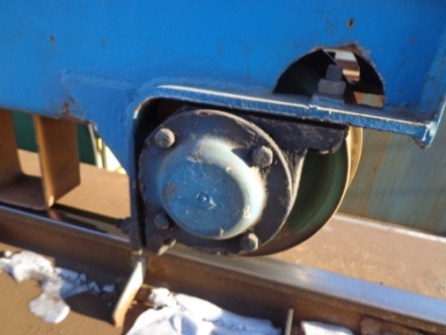 Одноребордное колесо хода грузовой тележки крана1 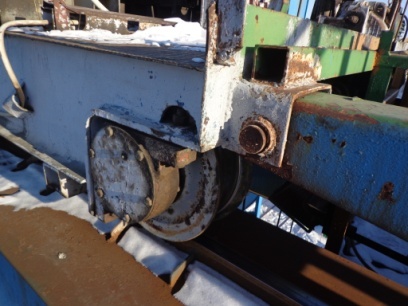 Фото 3.Вал хода грузовой тележки хода крана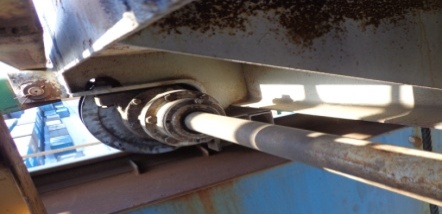 Вал соединения грузового редуктора и эл.двигателя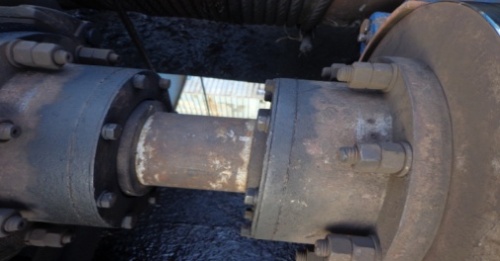 Место установки защитной рамы при спуске в кабину.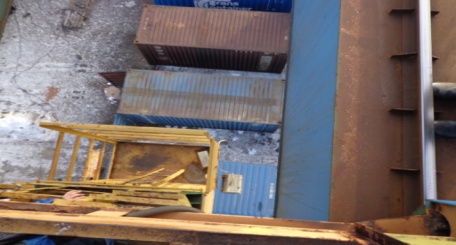 От Заказчика:Директор филиала ПАО «ТрансКонтейнер» на Куйбышевской железной дороге______________________/А.Н. БулытовОт Исполнителя:________    ______________(подпись)                        (Ф.И.О.)                                                                          Наименование 
этапов Работ Цена Работ с   
НДС,           
в руб.         Срок выполнения Работ     
начало-окончание  
(месяц, год)      Отчетные  
документы Акт сдачи-приемки выполненных работ, ОС-3, счёт,  счёт-фактураЗаказчик:Директор филиала ПАО «ТрансКонтейнер» на Куйбышевской железной дороге______________________/А.Н. БулытовИсполнитель:________    ______________(подпись)                        (Ф.И.О.)                                                                          Заказчик:Директор филиала ПАО «ТрансКонтейнер» на Куйбышевской железной дороге______________________/А.Н. БулытовИсполнитель:________    ______________(подпись)                        (Ф.И.О.)                                                                         Калькуляция стоимости работ Калькуляция стоимости работ Калькуляция стоимости работ №Наименование показателейСтоимость,позНаименование показателей Руб.1231Материальные расходыВ том числе:1.1Сырье и материалы, используемые в производстве товаров (выполнении работ, оказании услуг)1.2Комплектующие изделия и (или) полуфабрикаты, подвергающиеся монтажу и (или) дополнительной обработке в организации 1.3Работы и услуги производственного характера, выполняемые сторонними организациями или индивидуальными предпринимателями 1.4Другие обоснованные материальные расходы2Расходы на оплату труда в соответствии с принятыми в организации формами и системами оплаты труда 2.1Расходы на оплату труда работников, непосредственно участвующих в создании продукции 2.2Страховые взносы 2.3Страховые взносы по обязательному социальному страхованию от несчастных случаев на производстве  3Накладные расходы  4Итого,  расходы связанные с производством и реализацией работ (услуг) (п1+п2+п3), руб. без НДС5Рентабельность, %6Цена договора, с рентабельностью, без НДС 7Налог на добавленную стоимость (НДС)8Цена договора с учетом НДСОт Заказчика:Директор филиала ПАО «ТрансКонтейнер» на Куйбышевской железной дороге_________________________/А.Н. БулытовОт Исполнителя:_______________________/__________Приложение № 1 к КалькуляцииРасшифровка материальных затратРасшифровка материальных затратРасшифровка материальных затратРасшифровка материальных затратРасшифровка материальных затратРасшифровка материальных затратРасшифровка материальных затратРасшифровка материальных затратРасшифровка материальных затратРасшифровка материальных затрат№ п/пНаименование материальных затратЕд. изм.Кол-воЦена за ед., без НДС (руб.)Сумма НДС  за ед. (руб.)Цена за ед с НДС (руб.)Стоимость товара без НДС (руб.)Сумма НДС 18%, руб.Стоимость с НДС, руб.№ п/пНаименование материальных затратЕд. изм.Кол-воЦена за ед., без НДС (руб.)Сумма НДС  за ед. (руб.)Цена за ед с НДС (руб.)Стоимость товара без НДС (руб.)Сумма НДС 18%, руб.Стоимость с НДС, руб.12345678910Приложение № 2 к КалькуляцииПриложение № 2 к КалькуляцииПриложение № 2 к КалькуляцииРасходы на оплату труда работников,
привлекаемых для работы Расходы на оплату труда работников,
привлекаемых для работы Расходы на оплату труда работников,
привлекаемых для работы Расходы на оплату труда работников,
привлекаемых для работы Расходы на оплату труда работников,
привлекаемых для работы Расходы на оплату труда работников,
привлекаемых для работы Расходы на оплату труда работников,
привлекаемых для работы Расходы на оплату труда работников,
привлекаемых для работы Расходы на оплату труда работников,
привлекаемых для работы № п/пНаименование работ                          и услугДолжностьКол-во работниковРазряд работниковЗатраты времени, чел/часТариф*, руб. окладИтого, тариф оклад на затраты времени, рубПремия,%, руб.Районный коэффициент =1,15**, рубИтого , руб.1234567891011,00ИтогоПримечание (расшифровка)Примечание (расшифровка)Примечание (расшифровка)*Стоимость 1 чел.-часа и размер премии приняты в согласно внутреннему приказу по организации.*Стоимость 1 чел.-часа и размер премии приняты в согласно внутреннему приказу по организации.*Стоимость 1 чел.-часа и размер премии приняты в согласно внутреннему приказу по организации.*Стоимость 1 чел.-часа и размер премии приняты в согласно внутреннему приказу по организации.*Стоимость 1 чел.-часа и размер премии приняты в согласно внутреннему приказу по организации.*Стоимость 1 чел.-часа и размер премии приняты в согласно внутреннему приказу по организации.**Районный коэффициент 1,15 принят согласно Постановлению Госкомтруда СССР, Секретариата ВЦСПС от 02.07.1987 N 403/20-15.**Районный коэффициент 1,15 принят согласно Постановлению Госкомтруда СССР, Секретариата ВЦСПС от 02.07.1987 N 403/20-15.**Районный коэффициент 1,15 принят согласно Постановлению Госкомтруда СССР, Секретариата ВЦСПС от 02.07.1987 N 403/20-15.**Районный коэффициент 1,15 принят согласно Постановлению Госкомтруда СССР, Секретариата ВЦСПС от 02.07.1987 N 403/20-15.**Районный коэффициент 1,15 принят согласно Постановлению Госкомтруда СССР, Секретариата ВЦСПС от 02.07.1987 N 403/20-15.**Районный коэффициент 1,15 принят согласно Постановлению Госкомтруда СССР, Секретариата ВЦСПС от 02.07.1987 N 403/20-15.**Районный коэффициент 1,15 принят согласно Постановлению Госкомтруда СССР, Секретариата ВЦСПС от 02.07.1987 N 403/20-15.**Районный коэффициент 1,15 принят согласно Постановлению Госкомтруда СССР, Секретариата ВЦСПС от 02.07.1987 N 403/20-15.Генеральный директор    _____________________Генеральный директор    _____________________Генеральный директор    _____________________Главный бухгалтер           _____________________Главный бухгалтер           _____________________Главный бухгалтер           _____________________Заказчик:Директор филиала ПАО «ТрансКонтейнер» на Куйбышевской железной дороге______________________/А.Н. БулытовИсполнитель:____________________/__________              Код              КодФорма по ОКУДЗаказчик ____________________________________________________________________Заказчик ____________________________________________________________________Заказчик ____________________________________________________________________Заказчик ____________________________________________________________________Заказчик ____________________________________________________________________ по     ОКПОИсполнитель работИсполнитель работИсполнитель работИсполнитель работИсполнитель работпо     ОКПОДоговор заказДоговор заказДоговор заказДоговор заказДоговор заказномерДоговор заказДоговор заказДоговор заказДоговор заказДоговор заказдатаАКТНомер документаДата  составленияПериод ремонтаПо договору (заказу)сАКТПериод ремонтаПо договору (заказу)поАКТПериод ремонтафактическийсАКТПериод ремонтафактическийпоНомер по порядкуОбъект основных средствНомерНомерНомерВосстановительная (остаточная) стоимость, руб.Фактическийсрок эксплуатацииНомер по порядкуОбъект основных средствинвентарныйпаспортазаводскойВосстановительная (остаточная) стоимость, руб.Фактическийсрок эксплуатации1234567Номерпо порядкуОбъект основных средств Вид работыЗатраты на демонтаж, руб.Стоимость выполненного объема работ, руб.Стоимость выполненного объема работ, руб.Стоимость выполненного объема работ, руб.Стоимость выполненного объема работ, руб.Стоимость выполненного объема работ, руб.ПримечаниеНомерпо порядкуОбъект основных средств Вид работыЗатраты на демонтаж, руб.по договору (заказу)по договору (заказу)фактическаяфактическаяфактическаяПримечаниеНомерпо порядкуОбъект основных средств Вид работыЗатраты на демонтаж, руб.ремонтареконструкции, модернизацииремонтареконструкции, модернизациизатраты по транспортировке оборудованияПримечание12345678910Итого№ п/пЗанимаемая должностьФ.И.О.Образование и специальностьСтаж работы по профилю занимаемой должности12…№ п/пСпециальностьпо каждому рабочемуФ.И.О.Разряд, квалификацияСтаж работы по специальности12…Основные сведенияГоловная фирмаГоловная фирмаФилиалы и дочерние предприятияИННОГРН/ОГРНИПАдресАдрес места нахожденияТелефон/факсОтветственное лицоФорма (ООО, ЗАО и т.д.)Уставный капиталСфера деятельностиРуководитель:Дата:Дата:Печать/подпись (субподрядчика)Виды работ, передаваемые субподрядчику по предмету Открытого конкурсаВиды работ, передаваемые субподрядчику по предмету Открытого конкурсаПередаваемые объемы работПередаваемые объемы работВиды работ, передаваемые субподрядчику по предмету Открытого конкурсаВиды работ, передаваемые субподрядчику по предмету Открытого конкурсаВ физических единицахВ % к общему объему работ по предмету Открытого конкурсаИтого % передаваемых субподрядчику объёмов работ к общему объёму работ по предмету Открытого конкурсаИтого % передаваемых субподрядчику объёмов работ к общему объёму работ по предмету Открытого конкурсаИтого % передаваемых субподрядчику объёмов работ к общему объёму работ по предмету Открытого конкурсаКоличество персонала, привлекаемого субподрядчиком к исполнению договора:Количество персонала, привлекаемого субподрядчиком к исполнению договора:Количество персонала, привлекаемого субподрядчиком к исполнению договора: